PREGÃO ELETRÔNICO Nº 08/2024(Processo Administrativo n° 75/2024)REGISTRO DE PREÇOSI – DO PREÂMBULO:1.1 Torna-se público, para conhecimento dos interessados, que o MUNICIPIO DE MANDAGUAÇU, por meio do setor de licitações, sediado na Rua Bernardino Bogo 175, centro, na cidade de Mandaguaçu, Estado do Paraná, realizará licitação, para registro de preços, na modalidade PREGÃO-Registro de Preço, na forma ELETRÔNICA, com critério de julgamento de menor preço por ITEM, aplicando-se ao PREGÃO, na forma ELETRÔNICA, nos termos da Lei nº 14.133, de 2021, e demais legislação aplicável e, ainda, de acordo com as condições estabelecidas neste Edital, e as exigências estabelecidas neste Edital.          O procedimento licitatório obedecerá ao disposto na Lei Federal nº 14.133/2021, e suas alterações, Decreto Municipal 8441/23, e demais legislações e normas regulamentares aplicáveis à espécie e às condições e exigências estabelecidas neste Edital e seus Anexos.       1.1.1.Para todas as referências de tempo será observado o horário de Brasília-DF.RECEBIMENTO DAS PROPOSTAS: até as 09h do dia 06/06/2024ABERTURA DAS PROPOSTAS E DISPUTA DE PREÇOS:  às 09h do dia 06/06/2024LOCAL: https://www.bll.org.br 1.2. Para participação na licitação, os interessados deverão acessar na Internet o site:  bllcompras.com/Home/Login – Acesso Público – Promotor Mandaguaçu 1.3. O Pregão Eletrônico será realizado em sessão pública, por meio da Internet, mediante condições de segurança (criptografia e autenticação) em todas as fases, sendo conduzido por Pregoeiro designado pelo Prefeito do Municipio de Mandaguaçu e responsável pelo processamento e julgamento.1.4. O fornecedor deverá observar as datas e os horários limites previstos no item 1.1.1. deste Edital.1.5. O presente Edital de Pregão Eletrônico estará à disposição dos interessados no Departamento de Compras e Licitações, à Rua Bernardino Bogo 175, Centro, nesta cidade de Mandaguaçu, Estado do Paraná e no Portal da Transparência do Municipio. 1.6. Até 03 (três) dias úteis antes da data fixada para a abertura do Pregão, quaisquer pessoas poderão solicitar esclarecimentos, requerer providências ou formular impugnação escrita contra cláusulas ou condições do Edital.1.7. As consultas e informações complementares referentes à presente licitação poderão ser feitas pelo e-mail: licitacaomandaguacu@hotmail.com, até três dias úteis anteriores à data fixada para a abertura da sessão pública.1.8. O recebimento das propostas, envio dos documentos de habilitação, abertura e disputa de preços, será exclusivamente por meio eletrônico, no endereço: https://www.bll.org.br  1.9. Em caso de discordância existente entre as especificações do objeto descritos na BLL e as especificações constantes deste Edital, prevalecerão as do EDITAL.1.11. Todos os licitantes interessados em participar dos certames licitatórios processados pelo  Município de Mandaguaçu deverão se credenciar no Portal de Licitações, através do site: https://www.bll.org.br .II – DO OBJETO:2.1. O objeto deste Pregão é o Registro de Preço para futura contratação de pessoa jurídica especializada para prestação de serviços de fornecimento de hospedagem, café da manhã, almoço, janta e transporte para pacientes que fazem tratamentos médicos fora domicílio (TFD), em hospitais e clínicas médicas na cidade de Curitiba e sua Região Metropolitana, nos moldes do Termo de Referência constante no Anexo I, bem como as condicionantes indicadas no Estudo Técnico preliminar. 2.2. Os proponentes deverão apresentar cotação Menor Preço Por ITEM.2.3. As despesas decorrentes da contratação, objeto deste Edital, correrão às expensas de recursos orçamentários do Município de Mandaguaçu para o exercício de 2024. Abaixo descritas:        2.3.1. A dotação relativa aos exercícios financeiros subsequentes será indicada após aprovação da Lei Orçamentária respectiva e liberação dos créditos correspondentes, mediante apostilamento.        2.4. Valor máximo da licitação: R$ 120.000,00 (Cento e vinte mil reais).         2.4.1. Devem estar incluídas no preço cotado todas as despesas com mão de obra, tributos e/ou      contribuições e quaisquer outros encargos indispensáveis ao perfeito cumprimento das obrigações decorrentes desta licitação.2.5. Será utilizado o modo de disputa “ABERTO”, em que os licitantes apresentarão lances públicos e sucessivos, com prorrogações, nos termos do item 8 deste Edital.III - DO PRAZO DE VIGENCIA DA ATA DE REGISTRO DE PREÇO:3.1. O prazo de vigência da ata de registro de preços será de 1 (um) ano e poderá ser prorrogado, por igual período, desde que comprovado o preço vantajoso, na forma do artigo 84 da Lei 14.133, de 2021 e do art. 12, inciso X do Decreto Municipal nº 8441/2023.IV – DAS CONDIÇÕES DE PARTICIPAÇÃO:4.1. Serão consideradas em condições de participação neste Pregão Eletrônico as empresas que, tenha o ramo de atividade compatível com o objeto da presente licitação – e efetuem as seguintes comprovações:4.1.1. Quanto à habilitação jurídica:Registro comercial, no caso de empresário individual; Ato constitutivo, estatuto ou contrato social em vigor e alterações subsequentes devidamente registradas, em se tratando de sociedade empresarial, e, no caso de sociedade por ações, a ata registrada da assembleia de eleição da diretoria; Decreto de autorização, em se tratando de empresa ou sociedade estrangeira em funcionamento no País e ato de registro ou autorização para funcionamento expedido pelo órgão competente, quando a atividade assim o exigir; Ata, registrada na Junta Comercial, das assembleias que tenham aprovado ou alterado os estatutos em vigor e ata de eleição dos administradores em exercício, no caso de cooperativas; 4.1.2. Quanto à regularidade fiscal e trabalhista: Prova de inscrição no CNPJ (Cadastro Nacional de Pessoas Jurídicas do Ministério da Fazenda);Prova de regularidade com a Fazenda Nacional, mediante a apresentação de certidão expedida conjuntamente pela Secretaria da Receita Federal do Brasil (SRFB) e pela Procuradoria-Geral da Fazenda Nacional (PGFN), referente a todos os créditos tributários federais e à Dívida Ativa da União (DAU) por elas administrados, inclusive os créditos tributários relativos às contribuições sociais previstas nas alíneas "a", "b" e "c" do parágrafo único do artigo 11 da Lei Federal n.º 8.212/1991, às contribuições instituídas a título de substituição, e às contribuições devidas, por lei, a terceiros;Prova de regularidade fiscal perante a Fazenda Estadual relativa aos Tributos Estaduais, mediante apresentação de Certidão Negativa de Débito ou Certidão Positiva com efeito de Negativa do domicílio ou sede do licitante, ou outra equivalente, na forma da lei;Prova de regularidade fiscal perante a Fazenda Municipal relativa aos Tributos Municipais da sede da proponente, mediante apresentação de Certidão Negativa de Débito ou Certidão Positiva com efeito de Negativa ou documento equivalente do Município do domicílio ou sede do licitante, ou outra equivalente, na forma da lei; Prova de regularidade relativa ao Fundo de Garantia por Tempo de Serviço (CRF/FGTS).Prova de inexistência de débitos inadimplidos perante a Justiça do Trabalho, mediante a apresentação de certidão negativa nos termos do Título VII-A da Consolidação das Leis do Trabalho, aprovada pelo Decreto-Lei nº 5.452, de 1º de maio de 1943.4.1.3. Quanto à regularidade econômico-financeira: Certidão negativa de pedido de falência ou recuperação judicial ou extrajudicial, expedida pelo distribuidor da sede da pessoa jurídica. 4.2 Os licitantes anexarão os documentos de habilitação e proposta ajustada, após a fase de lances na plataforma eletrônica no prazo de até 02 horas da convocação do agente de contratação, do pregoeiro ou da comissão de contratação, no campo “Documentos complementares PÓS DISPUTA).4.2.1. A documentação deverá estar dentro do prazo de validade na data prevista para o recebimento de proposta deste Edital (data de emissão/expedição e validade), e em nenhum caso será concedido prazo para apresentação de documentação que não foram anexados na plataforma eletrônica, bem como não será permitida documentação incompleta, protocolo ou quaisquer outras formas de comprovação que não sejam as condições exigidas neste Edital. (Exceto documentos complementares quando solicitados pelo Pregoeiro). Não serão aceitas certidões que contenham ressalvas de que “não são válidas para fins licitatórios.”4.2.2. Independente da ordem de classificação, todas as licitantes deverão estar com a documentação em dia na data da licitação (no caso das ME, EPP e MEI, mesmo que vencida a data de validade dos documentos de regularidade fiscal e trabalhista).4.3. As certidões que não apresentarem o prazo de validade em seu corpo serão consideradas válidas desde que emitidas com antecedência máxima de até 60 (sessenta) dias da data prevista para a abertura do Pregão.4.3.1. As microempresas e empresas de pequeno porte, por ocasião da participação em certames licitatórios, deverão apresentar toda a documentação exigida para efeito de comprovação de regularidade fiscal, mesmo que esta apresente alguma restrição.4.3.2. Havendo alguma restrição na comprovação da regularidade fiscal, consoante o subitem 4.3.1, será assegurado o prazo de 05 (cinco) dias úteis, cujo termo inicial corresponderá ao momento em que o proponente for declarado vencedor do certame, prorrogáveis por igual período,  para a regularização da documentação, pagamento ou parcelamento do débito, e emissão de eventuais certidões negativas ou certidões positivas com efeito de certidão negativa.4.3.3. A não-regularização da documentação, no prazo previsto no item 4.3.2, implicará decadência do direito à contratação, sem prejuízo das sanções previstas no artigo 155 da Lei Federal nº 14.133/2021, sendo facultado à Administração convocar os licitantes remanescentes, na ordem de classificação, para a assinatura da ata de registro de preços, ou revogar a licitação.4.4. O descumprimento do subitem acima implicará inabilitação do licitante.4.5. Na presente licitação é vedada a representação de mais de uma empresa pelo mesmo representante.4.6. Não poderá participar da licitação a empresa que estiver sob falência, as que estejam suspensas de licitar pelo Município de Mandaguaçu e/ou declarada inidônea pela Administração Pública ou impedida legalmente. As consultas serão realizadas nos portais do TCU e do TCE-PR:https://contas.tcu.gov.br/pls/apex/f?p=2046:5 https://crcap.tce.pr.gov.br/ConsultarImpedidos.aspx4.7. Não poderão disputar licitação ou participar da execução de contrato, direta ou indiretamente:I - autor do anteprojeto, do projeto básico ou do projeto executivo, pessoa física ou jurídica, quando a licitação versar sobre obra, serviços ou fornecimento de bens a ele relacionados;II - empresa, isoladamente ou em consórcio, responsável pela elaboração do projeto básico ou do projeto executivo, ou empresa da qual o autor do projeto seja dirigente, gerente, controlador, acionista ou detentor de mais de 5% (cinco por cento) do capital com direito a voto, responsável técnico ou subcontratado, quando a licitação versar sobre obra, serviços ou fornecimento de bens a ela necessários;III - pessoa física ou jurídica que se encontre, ao tempo da licitação, impossibilitada de participar da licitação em decorrência de sanção que lhe foi imposta;IV - aquele que mantenha vínculo de natureza técnica, comercial, econômica, financeira, trabalhista ou civil com dirigente do órgão ou entidade contratante ou com agente público que desempenhe função na licitação ou atue na fiscalização ou na gestão do contrato, ou que deles seja cônjuge, companheiro ou parente em linha reta, colateral ou por afinidade, até o terceiro grau, devendo essa proibição constar expressamente do edital de licitação;V - empresas controladoras, controladas ou coligadas, nos termos da Lei nº 6.404, de 15 de dezembro de 1976, concorrendo entre si;VI - pessoa física ou jurídica que, nos 5 (cinco) anos anteriores à divulgação do edital, tenha sido condenada judicialmente, com trânsito em julgado, por exploração de trabalho infantil, por submissão de trabalhadores a condições análogas às de escravo ou por contratação de adolescentes nos casos vedados pela legislação trabalhista.§ 1º O impedimento de que trata o inciso III do caput deste artigo será também aplicado ao licitante que atue em substituição a outra pessoa, física ou jurídica, com o intuito de burlar a efetividade da sanção a ela aplicada, inclusive a sua controladora, controlada ou coligada, desde que devidamente comprovado o ilícito ou a utilização fraudulenta da personalidade jurídica do licitante.§ 2º A critério da Administração e exclusivamente a seu serviço, o autor dos projetos e a empresa a que se referem os incisos I e II do caput deste artigo poderão participar no apoio das atividades de planejamento da contratação, de execução da licitação ou de gestão do contrato, desde que sob supervisão exclusiva de agentes públicos do órgão ou entidade.§ 3º Equiparam-se aos autores do projeto as empresas integrantes do mesmo grupo econômico.§ 4º O disposto neste artigo não impede a licitação ou a contratação de obra ou serviço que inclua como encargo do contratado a elaboração do projeto básico e do projeto executivo, nas contratações integradas, e do projeto executivo, nos demais regimes de execução.§ 5º Em licitações e contratações realizadas no âmbito de projetos e programas parcialmente financiados por agência oficial de cooperação estrangeira ou por organismo financeiro internacional com recursos do financiamento ou da contrapartida nacional, não poderá participar pessoa física ou jurídica que integre o rol de pessoas sancionadas por essas entidades ou que seja declarada inidônea nos termos desta Lei.4.8. A participação neste certame importa ao proponente irrestrita e irretratável aceitação das condições inscritas no presente Edital, além da observância dos regulamentos, normas administrativas e técnicas aplicáveis, inclusive quanto a recursos, e ainda, na aceitação de que deverá fornecer o objeto em perfeitas condições de uso funcional.V – DA FORMA DE CREDENCIAMENTO:5.1. O Credenciamento será realizado na plataforma da BLL-Bolsa de Licitações e Leilões do Brasil, que permite a participação dos interessados na modalidade licitatória Pregão, em sua forma eletrônica.5.2. O cadastro na BLL deve ser feito no sítio https://www.bll.org.br .5.3. O credenciamento junto ao provedor do sistema implica a responsabilidade do licitante ou de seu representante legal e a presunção de sua capacidade técnica para realização das transações inerentes a este Pregão.5.4. O licitante responsabiliza-se exclusiva e formalmente pelas transações efetuadas em seu nome, assume como firmes e verdadeiras suas propostas e seus lances, inclusive os atos praticados diretamente ou por seu representante, excluída a responsabilidade do provedor do sistema ou do órgão ou entidade promotora da licitação por eventuais danos decorrentes de uso indevido das credenciais de acesso, ainda que por terceiros.5.5. É de responsabilidade do cadastrado conferir a exatidão dos seus dados cadastrais na plataforma BLL e mantê-los atualizados junto aos órgãos responsáveis pela informação, devendo proceder, imediatamente, à correção ou à alteração dos registros tão logo identifique incorreção ou aqueles se tornem desatualizados.5.5.1. A não observância do disposto no subitem 5.5 poderá ensejar desclassificação no   momento da habilitação.5.6. A condição de microempresa ou empresa de pequeno porte, garante o usufruto do tratamento diferenciado, exige ao se credenciar para participar desta licitação a declaração em campo próprio do sistema eletrônico, identificando-se como microempresa ou empresa de pequeno porte.5.7. As declarações referidas no item anterior servirão como comprovação do enquadramento da PROPONENTE como Microempresa ou Empresa de Pequeno Porte, conforme o caso, as quais declararão, sob as penas da lei, que cumprem os requisitos legais para a qualificação como “Microempresa” ou “Empresa de Pequeno Porte”, estando aptas a usufruir do tratamento favorecido.VI – DA PARTICIPAÇÃO NO PREGÃO ELETRÔNICO:6.1. A participação na presente licitação se dará exclusivamente por meio do sistema eletrônico, observados rigorosamente a data e o horário limite estabelecidos neste Edital.6.2. Poderão participar deste Pregão interessados com ramo de atividade compatível com o objeto desta licitação, e que estejam com Credenciamento regular na Plataforma BLL.6.3. O encaminhamento de proposta pressupõe o pleno conhecimento e atendimento das exigências de habilitação especificadas neste Edital. O fornecedor será responsável por todas as transações que forem realizadas em seu nome no sistema eletrônico, assumindo como firmes e verdadeiras suas propostas e lances.6.4. Caberá ao fornecedor acompanhar as operações no sistema eletrônico durante a sessão pública do Pregão eletrônico, ficando responsável pelo ônus da perda de negócios em decorrência da inobservância de quaisquer mensagens emitidas pelo sistema ou de sua desconexão.6.5. Será vedada a participação de empresas:a) com falência decretada;b) declaradas inidôneas (art. 87, IV - Lei 8666/93) por qualquer ente ou órgão público da Administração Pública (União, Estados, DF ou Municípios) ou suspensas pelo município de Mandaguaçu/PR;6.6 Como condição para participação no Pregão, a licitante apresentará: a) Declaração, que está ciente e concorda com as condições contidas no edital e seus anexos, bem como de que cumpre plenamente os requisitos de habilitação definidos no edital.b) Declaração sob as penas da lei, de que até a data de realização desta licitação inexistem fatos impeditivos para a habilitação no presente processo licitatório, ciente da obrigatoriedade de declarar ocorrências posteriores.c) Declaração de que não emprego menor de 18 (dezoito) anos em trabalho noturno, perigoso ou insalubre e não emprego menor de 16 (dezesseis) anos, salvo menor, a partir de 14 (quatorze) anos, na condição de aprendiz, nos termos do inciso XXXIII, do art. 7º da Constituição Federal.d) Declaração de que a proposta apresentada para essa licitação foi elaborada de maneira independente, de acordo com o que é estabelecido na Instrução Normativa Nº 2 de 16 de setembro de 2009 da SLTI/MP.e) Declaração de que não possui, em sua cadeia produtiva, empregados executando trabalho degradante ou forçado, observando o disposto nos incisos III e IV do art.1º e no inciso III do art.5º da Constituição Federal.f) Declaração que, conforme disposto no art. 93 da Lei nº 8.213/1991, está ciente do cumprimento da reserva de cargos prevista em lei para pessoa com deficiência ou para reabilitado da Previdência Social e que, se aplicado ao número de funcionários da empresa, atende às regras de acessibilidade previstas na legislação.g) Declaração sob as penas da Lei acerca do cumprimento da cota de aprendizagem instruída no art. 429 da CLT.6.7. A declaração falsa relativa ao cumprimento de qualquer condição sujeitará o licitante às sanções previstas em lei e neste Edital.VII – DA APRESENTAÇÃO DA PROPOSTA DE PREÇO:7.1. A proposta deverá ser preenchida conforme modelo da proposta anexo ao Edital.7.1.1. As propostas de preços deverão ser apresentadas em moeda corrente nacional, limitado o preço unitário a 02 (duas) casas após a vírgula.7.2. Concluída satisfatoriamente a negociação, o licitante vencedor deverá encaminhar a proposta ajustada ao valor final ofertado com a descrição do objeto ofertado e o preço com o valor da negociação, no prazo de até 02 horas da convocação do agente de contratação, do pregoeiro ou da comissão de contratação.7.3. Os preços e os serviços propostos são de exclusiva responsabilidade da licitante, assumindo como firmes e verdadeiras suas propostas e lances, não lhe assistindo o direito de pleitear qualquer alteração, sob alegação de erro, omissão ou qualquer outro pretexto.7.4. Ao oferecer sua proposta no sistema eletrônico, o licitante deverá observar rigorosamente a descrição dos itens e considerar as condições estabelecidas no Edital e seus anexos, descrevendo as características do objeto cotado, informando em campo próprio do sistema, preço unitário por ITEM. 7.5. A apresentação de proposta na Licitação será considerada como evidência de que a proponente:a) examinou criteriosamente todos os documentos do Edital e obteve do Pregoeiro todas as informações necessárias para a sua formulação;b) considerou que os elementos desta Licitação permitiram a elaboração de uma proposta totalmente condizente com o objeto licitado;c) sendo vencedor da Licitação, assumirá integral responsabilidade pela perfeita e completa execução dos serviços em todas as fases.7.6. As propostas apresentadas e os lances formulados incluem todas e quaisquer despesas necessárias e indispensáveis para a perfeita execução das obrigações decorrentes desta licitação e da respectiva ata, termo contratual e devem ser elaboradas em conformidade com a legislação aplicável e as condições estabelecidas neste instrumento convocatório, seus Anexos e os fatores a seguir:a) deverão ser considerados pelos proponentes todos os custos para o cumprimento das obrigações exigidas, incluindo mão de obra, seguros, frete, encargos sociais, tributos, transporte, equipamentos e outras despesas necessárias à perfeita execução do objeto deste Edital e da respectiva ata de registro de preços;b) especificação do objeto, observadas as características exigidas no presente Edital;c) validade da proposta não inferior a 60 (sessenta) dias consecutivos da apresentação da mesma, podendo ser suspenso esse prazo na hipótese de interposição de recurso administrativo ou judicial, e também na fase de apresentação de amostras, se solicitadas.7.7. O Municipio de Mandaguaçu não aceitará cobrança posterior de qualquer imposto, tributo ou assemelhado adicional, salvo se alterado ou criado após a data de abertura desta licitação e que venha expressamente a incidir sobre o objeto, na forma da lei.7.8. Não será aceita carta ou outro meio de comunicação informando engano, erro ou omissão da parte da empresa ou de representante.7.9. O Pregoeiro poderá desclassificar a proposta ou mesmo desqualificar a empresa, a qualquer tempo, no caso de conhecimento de fato superveniente ou circunstância desabonadora da empresa ou de seus sócios, nos termos da Lei Federal nº 14.133/2021.7.10. Para o julgamento das propostas de preços será adotado o critério de Menor Preço Por ITEM, observado o prazo para fornecimento, as especificações técnicas, parâmetros mínimos de desempenho e de qualidade e demais condições definidas neste Edital.7.11. A PROPOSTA DE PREÇOS deverá conter oferta firme e precisa, sem alternativas de preços ou qualquer outra condição que induza o julgamento a ter mais de um resultado.7.12. Os documentos que compõem a proposta e a habilitação do licitante melhor classificado somente serão disponibilizados para avaliação do pregoeiro e para acesso público após o encerramento do envio de lances. VIII – DA ABERTURA DAS PROPOSTAS DE PREÇO E FORMULAÇÃO DOS LANCES:8.1. A partir do horário previsto neste Edital, terá início a sessão pública do Pregão eletrônico, com a divulgação das propostas de preços recebidas, passando o Pregoeiro a avaliar a devida aceitabilidade.8.2. O Pregoeiro verificará as propostas apresentadas, desclassificando, aquelas que não estejam em conformidade com os requisitos estabelecidos neste Edital. 8.3. A desclassificação da proposta será fundamentada e registrada no sistema, com acompanhamento em tempo real por todos os participantes.8.4. Aberta a etapa competitiva, os representantes dos fornecedores deverão estar conectados ao sistema para participar da sessão de lances. 8.5. A cada lance ofertado o participante será imediatamente informado de seu recebimento e respectivo horário de registro e valor.8.6. Não serão aceitos dois ou mais lances de mesmo valor, prevalecendo aquele que for recebido e registrado em primeiro lugar.8.7. Durante o transcurso da sessão pública, os participantes serão informados do valor, em tempo real, do menor lance registrado.8.8. O sistema não identificará os autores dos lances aos demais participantes.8.9. O intervalo mínimo de diferença de valores entre os lances, que incidirá tanto em relação aos lances intermediários quanto em relação à proposta que cobrir a melhor oferta deverá ser de R$ 0,01 (um centavo). 8.10. Será adotado o modo de disputa ABERTO, onde os licitantes apresentarão lances públicos e sucessivos, com prorrogações, conforme o critério de julgamento adotado.8.11. No modo de disputa aberto, a etapa de envio de lances na sessão pública durará dez minutos e, após isso, será prorrogada automaticamente pelo sistema quando houver lance ofertado nos últimos dois minutos do período de duração da sessão pública.8.12. A prorrogação automática da etapa de envio de lances será de dois minutos e ocorrerá sucessivamente sempre que houver lances enviados nesse período de prorrogação, inclusive quando se tratar de lances intermediários.8.13. Na hipótese de não haver novos lances na forma estabelecida no item 8.11 a sessão pública será encerrada automaticamente.8.14. Encerrada a sessão pública sem prorrogação automática pelo sistema, nos termos do disposto no item 8.11, o pregoeiro poderá, assessorado pela equipe de apoio, admitir o reinício da etapa de envio de lances, em prol da consecução do melhor preço.8.15. No caso de desconexão com o Pregoeiro, no decorrer da etapa competitiva do Pregão, o sistema eletrônico poderá permanecer acessível aos licitantes para a recepção dos lances.8.16. Quando a desconexão do sistema eletrônico para o pregoeiro persistir por tempo superior a dez minutos, a sessão pública será suspensa e reiniciada somente após decorridas vinte e quatro horas da comunicação do fato pelo Pregoeiro aos participantes, no sítio eletrônico utilizado para divulgação.8.17. O Pregoeiro poderá suspender a sessão de lances caso seja imprescindível à realização de eventual diligência.8.18. Realizada a diligência, o Pregoeiro notificará os licitantes sobre a data, horário e local onde será dado prosseguimento à sessão pública.8.19. O sistema informará a proposta de menor preço imediatamente após o encerramento da etapa de lances, após negociação e decisão pelo Pregoeiro acerca da aceitação do lance de menor valor e, se necessário, dos documentos complementares, adequada ao último lance ofertado.        8.20. O prazo de envio de duas horas, poderá ser alterado por solicitação do licitante convocado ou por decisão do Pregoeiro, ambas as opções devidamente justificadas.       8.21. Caso não seja encaminhada a proposta ajustada, o licitante será desclassificado e poderá sofrer as sanções previstas no item X deste Edital.8.22. Encerrada a análise quanto à aceitação da proposta, previamente ao exame da documentação de habilitação do licitante detentor da proposta classificada em primeiro lugar, o Pregoeiro verificará o eventual descumprimento das condições de participação, mediante a consulta nos documentos de habilitação.8.23. Se o licitante que apresentar a proposta ou lance de menor valor não cumprir às exigências de habilitação, o Pregoeiro examinará a proposta ou lance subsequente na ordem de classificação, e assim sucessivamente, até a apuração de uma proposta ou lance que atenda o Edital. Nessa etapa o Pregoeiro poderá negociar com o participante para que seja obtido preço melhor.8.24. Constatado o atendimento às exigências de habilitação fixadas no Edital, o licitante será declarado vencedor. IX – DOS RECURSOS: 9.1. Não serão conhecidas as impugnações e os recursos apresentados fora do prazo legal.9.2. Após declarado vencedor, a proponente que desejar recorrer contra decisões do Pregoeiro poderá fazê-lo em até trinta minutos, através do portal eletrônico, manifestando sua intenção com registro da síntese das suas razões, sendo-lhe facultada a juntada de memoriais e o inteiro teor das razões de recurso no prazo de 3 (três) dias úteis. Os interessados ficam, desde logo, intimados a apresentar contrarrazões em igual número de dias, que começarão a correr do término do prazo do recorrente.9.3. A falta de manifestação imediata e motivada importará a preclusão do direito de recurso. 9.4. Não será concedido prazo para recurso sobre assuntos meramente protelatórios ou quando não justificada a intenção de interpor o recurso pela proponente.  9.5. O acolhimento de recurso importará a invalidação apenas dos atos insuscetíveis de aproveitamento.9.7. Os recursos deverão ser dirigidos à autoridade superior competente por intermédio da que praticou o ato. O recurso será cadastrado em campo específico na plataforma BLL.X – DAS MULTAS E SANÇÕES ADMINISTRATIVAS: 10.1. Comete infração administrativa, nos termos da lei, o licitante que, com dolo ou culpa: deixar de entregar a documentação exigida para o certame ou não entregar qualquer documento que tenha sido solicitado pelo/a pregoeiro/a durante o certame;Salvo em decorrência de fato superveniente devidamente justificado, não mantiver a proposta em especial quando:não enviar a proposta adequada ao último lance ofertado ou após a negociação; recusar-se a enviar o detalhamento da proposta quando exigível; pedir para ser desclassificado quando encerrada a etapa competitiva; ou deixar de apresentar amostra;apresentar proposta ou amostra em desacordo com as especificações do edital; não celebrar o contrato ou não entregar a documentação exigida para a contratação, quando convocado dentro do prazo de validade de sua proposta;recusar-se, sem justificativa, a assinar o contrato ou a ata de registro de preço, ou a aceitar ou retirar o instrumento equivalente no prazo estabelecido pela Administração;apresentar declaração ou documentação falsa exigida para o certame ou prestar declaração falsa durante a licitaçãofraudar a licitaçãocomportar-se de modo inidôneo ou cometer fraude de qualquer natureza, em especial quando:agir em conluio ou em desconformidade com a lei; induzir deliberadamente a erro no julgamento; apresentar amostra falsificada ou deteriorada; praticar atos ilícitos com vistas a frustrar os objetivos da licitaçãopraticar ato lesivo previsto no art. 5º da Lei n.º 12.846, de 2013.Com fulcro na Lei nº 14.133, de 2021, a Administração poderá, garantida a prévia defesa, aplicar aos licitantes e/ou adjudicatários as seguintes sanções, sem prejuízo das responsabilidades civil e criminal: advertência; multa;impedimento de licitar e contratar edeclaração de inidoneidade para licitar ou contratar, enquanto perdurarem os motivos determinantes da punição ou até que seja promovida sua reabilitação perante a própria autoridade que aplicou a penalidade.Na aplicação das sanções serão considerados:a natureza e a gravidade da infração cometida.as peculiaridades do caso concretoas circunstâncias agravantes ou atenuantesos danos que dela provierem para a Administração Públicaa implantação ou o aperfeiçoamento de programa de integridade, conforme normas e orientações dos órgãos de controle.A multa será recolhida em percentual de 0,5% a 30% incidente sobre o valor do contrato licitado, recolhida no prazo máximo de 30 (trinta) dias úteis, a contar da comunicação oficial. Para as infrações previstas nos itens 10.1.1, 10.1.2 e 10.1.3, a multa será de 10% do valor do contrato licitado.Para as infrações previstas nos itens 10.1.4, 10.1.5, 10.1.6, 10.1.7 e 10.1.8, a multa será de 20% do valor do contrato licitado.As sanções de advertência, impedimento de licitar e contratar e declaração de inidoneidade para licitar ou contratar poderão ser aplicadas, cumulativamente ou não, à penalidade de multa.Na aplicação da sanção de multa será facultada a defesa do interessado no prazo de 15 (quinze) dias úteis, contado da data de sua intimação.A sanção de impedimento de licitar e contratar será aplicada ao responsável em decorrência das infrações administrativas relacionadas nos itens 10.1.1, 10.1.2 e 10.1.3, quando não se justificar a imposição de penalidade mais grave, e impedirá o responsável de licitar e contratar no âmbito da Administração Pública direta e indireta do ente federativo a qual pertencer o órgão ou entidade, pelo prazo máximo de 3 (três) anos.Poderá ser aplicada ao responsável a sanção de declaração de inidoneidade para licitar ou contratar, em decorrência da prática das infrações dispostas nos itens 10.1.4, 10.1.5, 10.1.6, 10.1.7 e 10.1.8, bem como pelas infrações administrativas previstas nos itens 10.1.1, 10.1.2 e 10.1.3 que justifiquem a imposição de penalidade mais grave que a sanção de impedimento de licitar e contratar, cuja duração observará o prazo previsto no art. 156, §5º, da Lei n.º 14.133/2021.A recusa injustificada do adjudicatário em assinar o contrato ou a ata de registro de preço, ou em aceitar ou retirar o instrumento equivalente no prazo estabelecido pela Administração, descrita no item 12.1.3, caracterizará o descumprimento total da obrigação assumida e o sujeitará às penalidades e à imediata perda da garantia de proposta em favor do órgão ou entidade promotora da licitação, nos termos do art. 45, §4º da IN SEGES/ME n.º 73, de 2022. A apuração de responsabilidade relacionadas às sanções de impedimento de licitar e contratar e de declaração de inidoneidade para licitar ou contratar demandará a instauração de processo de responsabilização a ser conduzido por comissão composta por 2 (dois) ou mais servidores estáveis, que avaliará fatos e circunstâncias conhecidos e intimará o licitante ou o adjudicatário para, no prazo de 15 (quinze) dias úteis, contado da data de sua intimação, apresentar defesa escrita e especificar as provas que pretenda produzir. Caberá recurso no prazo de 15 (quinze) dias úteis da aplicação das sanções de advertência, multa e impedimento de licitar e contratar, contado da data da intimação, o qual será dirigido à autoridade que tiver proferido a decisão recorrida, que, se não a reconsiderar no prazo de 5 (cinco) dias úteis, encaminhará o recurso com sua motivação à autoridade superior, que deverá proferir sua decisão no prazo máximo de 20 (vinte) dias úteis, contado do recebimento dos autos.Caberá a apresentação de pedido de reconsideração da aplicação da sanção de declaração de inidoneidade para licitar ou contratar no prazo de 15 (quinze) dias úteis, contado da data da intimação, e decidido no prazo máximo de 20 (vinte) dias úteis, contado do seu recebimento.O recurso e o pedido de reconsideração terão efeito suspensivo do ato ou da decisão recorrida até que sobrevenha decisão final da autoridade competente.A aplicação das sanções previstas neste edital não exclui, em hipótese alguma, a obrigação de reparação integral dos danos causados.XI – DA HOMOLOGAÇÃO E ADJUDICAÇÃO:     11.1. Homologada a licitação e adjudicado o objeto, ao Municipio de Mandaguaçu convocará o adjudicatário, que deverá assinar o termo de contrato ou a Ata do Sistema de Registro de Preço em até 5 (cinco) dias úteis, a contar da data da convocação, sob pena de decair o direito à contratação, sem prejuízo das sanções previstas no art. 155 da Lei Federal nº 14.133/2021.11.2. O Municipio de Mandaguaçu convocará os proponentes remanescentes para celebrar a ata de registro de preço, na ordem de classificação, quando o convocado não assinar a ata de registro de preço no prazo e nas condições estabelecidas neste Edital ou não apresentar situação regular de habilitação, e assim sucessivamente, sem prejuízo das sanções cabíveis, ou revogar a licitação, independentemente da cominação prevista no art. 155 da Lei Federal nº 14.133/2021.11.3. Ocorrendo a hipótese indicada no item anterior, caracterizar-se-á o descumprimento total da obrigação assumida pelo licitante vencedor e adjudicatário, com as sujeições às penalidades legais da Lei Federal nº 14.133/2021.XII – DAS CONDIÇÕES CONTRATUAIS, DE PAGAMENTO, ENTREGA E GARANTIA:12.1. Do Contrato/Ata de Registro de Preço:12.1.1 Direitos e Obrigações do Contratante: O Município de Mandaguaçu–PR, obriga-se a:12.1.1.1. Aderir ao Contrato/ a ata de registro de preço e determinar a execução do objeto já que há garantia real de disponibilidade financeira para a quitação de seus débitos frente e consignatória/contratada, sob pena de ilegalidade dos atos;12.1.1.2. Designar formal e legalmente um servidor(a) devidamente capacitado para fiscalizar e acompanhar o andamento dos serviços, bem como para dirimir as possíveis dúvidas existentes referentes a contratação;12.1.1.3. Acompanhar e fiscalizar a entrega dos produtos/serviços, objeto desta licitação, sob o viés quantitativo/qualitativo;12.1.1.4. Receber o objeto contratado, nos termos, prazos, quantidades, qualidade e condições postos no Edital;12.1.1.5. Rejeitar os produtos entregues em desacordo com o estipulado neste Termo de Referência e Edital;12.1.1.6. Notificar a CONTRATADA de qualquer irregularidade encontrada na entrega dos produtos adquiridos;12.1.1.7. Efetuar o pagamento à CONTRATADA, através de crédito em conta-corrente, cumprindo todos os requisitos legais.12.2. Direitos e Obrigações da Contratada:12.2.1. Obriga-se a manter durante a vigência da a ata de registro de preço, em compatibilidade com as obrigações por ela assumidas, todas as condições exigidas para a contratação, devendo comunicar ao CONTRATANTE, imediatamente, qualquer alteração que possa comprometer sua manutenção.12.2.2. Não poderá ceder ou transferir a terceiros, os direitos e obrigações decorrentes da a ata de registro de preço, sem a prévia e expressa concordância do CONTRATANTE.12.2.3. Responsabiliza-se por todos os danos e prejuízos causados a terceiros, ficando o CONTRATANTE isento de qualquer responsabilidade civil ou ressarcimento de eventuais despesas.12.2.4. A CONTRATADA se responsabiliza por todas as dívidas porventura advindas da presente compra junto ao comércio ou indústria, ficando o CONTRATANTE isento de quaisquer responsabilidades perante os mesmos.12.2.5. Quando da formalização da ata de registro de preço poderão ser previstos outros direitos e obrigações a critério da administração, nos termos da lei e do Edital.12.3. Condições de Pagamento:12.3.1. O pagamento será efetuado até 30 dias após a execução dos serviços, mediante apresentação da Nota Fiscal devidamente recebida pelo preposto da do Municipio de Mandaguaçu-PR.12.3.2. Quando da efetivação das compras, o fornecedor deverá descrever os bens na Nota Fiscal obedecendo a mesma descrição constante da Nota de Empenho.12.3.3. As faturas que apresentarem incorreções serão devolvidas ao emitente e seus vencimentos correrão 20 (vinte) dias após a data de sua reapresentação.12.3.4. Os pagamentos efetuados em atraso pela Administração serão acrescidos de juros moratórios de 1% (um por cento) ao mês, desde que o atraso não tenha sido por culpa da contratada.12.4. Condições de entrega: A contratada deverá iniciar a prestação dos serviços com a chegada dos pacientes e acompanhantes ao local, até seu embarque de retorno ao município de Mandaguaçu, considerando uma diária os serviçois prestados durante as aproximadamente 24 (vinte e quatro) horas de permanência do paciente;A empresa ganhadora do processo licitatório é responsável por zelar pela oa qualidade do serviço prestado, caso ocorra algum problema durante a prestação do mesmo, deve a licitante ressarcir o Município de todo o prejuízo que este sofrer em decorrência do serviço prestado;Os serviços serão prestados conforme discriminado abaixo:Serviço de recepção:O atendimento deverá ocorrer 24 horas por dia, interruptamente, não suspendendo aos sábados/domingos/feriados para a recepção e triagem do usuário;A contratada deverá possuir um sistema de cadastro semelhante ao de hotel para registrar a entrada e a saída do paciente, para comprovação de sua estadia;A contratada deverá resguardar o sigilo do paciente e de suas informações. Serviço de transporte:A contratada ficará responsável pelo transporte dos pacientes até o local de atendimento médico ou laboratorial, no horário marcado do atendimento e seu retorno em tempo hábi de saída do transporte para o retorno ao município de Mandaguaçu, sem qualquer custo adicional;Transporte da Casa de Apoio à hospitais e clínicas, ida e volta, independentemente do número de procedimentos a serem realizados pelos usuários nos mais diversos locais e datas, prestados por motoristas certificados, seguro para os passageiros e autorizado pela Burbs;Os veículos que serão utilizados no transporte dos pacientes devem estar em bomn estado de uso e conservação e equipados com os itens e acessórios de seguranção exigidos por lei, deverão ter acessibilidade total e independentemente da propriedade , as documentações deverão estar rigorosamente em dia, conforme normas do DETRAN e DENATRAN;Todas as despesas dos veículos são de responsabilidade da contratada, inclusive as despesas com todos os danos que por ventura o referido veículo venha provocar a terceiros durante a vigência do contrato;O transporte deverá atender todas as necessidades físicas dos pacientes, devendo haver acessibilidade para deslocamento dos mesmos.Serviço de Alimentasção:Deverão ser ofertadas no mínimo 03 refeições principais (café da manhã, almoço e jantar), confeccionadas no dia da ingestão, atendendo todos os padrões de higiene e saúde normatizados pela Vigilância Sanitária, com cardápios variados acompanhados por nutricionista com responsabilidade técnica junto ao CRN;Todos os funcionários que fazem o preparo da alimentação, ou seja, tanto o responsável quantos seus auxiliares deverão estar vestidos adequadamente.Serviço de Hospedagem:O serviço de hospedagem contempla pernoite e descanso;A diária iniciará no horário de entrada do paciente, sendo que o período de hospedagem é de 24 horas. Depois de decorrido 24 horas iniciará uma nova diária, e assim, sucessivamente até o término do tratamento do paciente;Espaço destinado ao lazer dos usuários e das crianças;Deverá possuir lanchonete, lavanderia, atendimento pscológico  e atividades de terapia ocupacional;Disponibilizar de um quantitativo mínimo de roupas de cama, para uso de pacientes e dos acompanhantes que, porventura ou emergência, não estejam portando tais objetos, observando que qualquer tipo de roupas de cama e banho fornecidos e usadas por pacientes devem estar totalmente esterelizadas;Nos banheiros deverão ser disponibilizados papel higiênico, paple toalha, e sabonete líquido;O estabelecimentos vdeverá possui bebedouros com água tratada e copo descartável.	Para todos os serviços contratados serão considerados os pacientes e seus acompanhantes.	Todo serviço será conferido e se a qualidade dos mesmos não corresponder ás especificações exigidas, deverá ser realizada as devidas adequações, sem prejuízo da aplicação das penalidades cabíveis.	O recebimento definitivo do serviço, não exime o fornecedor de ser responsabilizado, dentro das penalidades previstas na Lei 14.133/21.12.5.A prestação do serviço deverá ser efetuada na forma e prazos estipulados neste termo;12.5.1. As instalações físicas e sanitárias deverão atender a NBR 9050 (acessibilidade) que estabelece normas gerais e critérios básicos para a promoção de acessibilidade das pessoas portadoras de deficiência ou com mobilidade reduzida;12.5.2. Deve possuir brigada de incêndio;12.5.3. Atender todos os padrões de higiene e saúde normatizados pela vigilância sanitária;12.5.4. Ter manipuladores certificados pelo PAS/SENAC;12.5.5. Possuir horários específicos para café da manhã, almoço e jantar;12.5.6. Disponibilidade para mais de 350 leitos na cidade de Curitiba;12.5.7. Unidades com leitos de isolamento com instalações sanitárias e cozinha exclusiva em Curitiba.12.6 Do recebimento dos produtos/serviços:12.6.1. Os serviços deverão ser realizados conforme item 12.4 e itens subsequntes e recebidos nos seguintes termos:12.6.2. O recebimento será considerado provisório até a verificação da conformidade do serviço, entregue com as especificações do objeto licitado, a qual será realizada em até 5 (cinco) dias após finalizada a entrega, com o aceite da secretaria requisitante, e só então, será atestada a emissão da nota fiscal;12.6.3. Sendo constatado vícios no serviço ou divergências das especificações, o setor responsável recusará o recebimento, dando ciência dos motivos da recusa à contratada, que assumirá todas as despesas daí decorrentes, sem prejuízo das penalidades previstas na lei, devendo, no prazo de 2 (dois) dias corridos, contado a partir da notificação, refazer os serviços.12.6.4. Considerar-se-á definitivo o recebimento do serviço deste instrumento, caso não haja manifestação da Contratante, até o prazo final do recebimento provisório.12.6.5. O recebimento provisório ou definitivo não exclui a responsabilidade da contratada pela perfeita execução da ata de registro de preço, quanto à qualidade, correção e segurança do objeto contratado.XIII – DAS CONDIÇÕES DA CONTRATAÇÃO: 13.1. A Administração do Municipio de Mandaguaçu convocará oficialmente a licitante vencedora, durante a validade da sua proposta para, no prazo máximo de 5 (cinco) dias úteis, assinar a ata de registro de preço, aceitar ou retirar o instrumento equivalente (nota de empenho) sob pena de decair o direito à contratação, sem prejuízo das sanções previstas no art. 155 da Lei Federal nº 14.133/2021.13.2. O prazo da convocação poderá ser prorrogado uma vez, por igual período, quando solicitado pela licitante vencedora durante o seu transcurso, desde que ocorra motivo justificado e aceito pela Administração do Municipio de Mandaguaçu.13.3. É facultado à Administração do Municipio de Mandaguaçu, quando a convocada não assinar o referido documento no prazo e condições estabelecidos, chamar as licitantes remanescentes, obedecida a ordem de classificação, para fazê-lo, examinada, quanto ao objeto e valor ofertado, a aceitabilidade da proposta classificada, podendo, inclusive, negociar diretamente com o proponente para que seja obtido melhor preço, ou revogar este Pregão, independentemente da cominação prevista no art. 155 da Lei Federal nº 14.133/2021.13.4. Caberá a contratada manter-se, durante toda a execução da ata de registro de preço, as condições de habilitação e qualificação exigidas neste Pregão.13.5. A contratada está obrigada não só pelos termos da ata de registro de preço, mas, também, por todos os termos do instrumento convocatório e de sua proposta.13.6. A execução da ata de registro de preço, bem como os casos nele omissos, regular-se-ão pelas cláusulas contratuais e pelos preceitos de direito público, aplicando-se-lhes, supletivamente, os princípios da teoria geral dos contratos e as disposições de direito privado.13.7. A inexecução total ou parcial da ata de registro de preço enseja a sua rescisão, conforme  Lei Federal nº 14.133/2021.13.8. A rescisão da ata de registro de preço poderá ser determinada por ato unilateral e escrito da Administração do Município de Mandaguaçu, nos casos enumerados nos incisos art. 104 da Lei Federal nº 14.133/2021.XIV – DAS DISPOSIÇÕES FINAIS:14.1. O Pregoeiro reserva-se no direito de solicitar o original de qualquer documento, sempre que tiver dúvidas ou julgar necessário.14.2. Na hipótese de divergência entre este Edital e quaisquer condições apresentadas pelos proponentes, prevalecerão sempre, para todos os efeitos, os termos deste Edital e dos documentos que o integram.14.3. O Municipio de Mandaguaçu se reserva no direito de revogar, anular ou transferir a presente licitação, em caso de interesse público.14.4. A presente licitação não importa necessariamente em contratação, podendo o Municipio de Mandaguaçu e revoga-la, no todo ou em parte, por razões de interesse público, derivadas de fato superveniente comprovado ou anulá-la por ilegalidade, de ofício ou por provocação mediante ato escrito e fundamentado disponibilizado no sistema para conhecimento dos participantes da licitação. 14.4.1. O município poderá prorrogar, a qualquer tempo, os prazos para recebimento das propostas ou para sua abertura. 14.5. O proponente é responsável pela fidelidade e legitimidade das informações prestadas e dos documentos apresentados em qualquer fase da licitação, sendo que a falsidade de qualquer documento apresentado ou a inverdade das informações nele contidas implicará a imediata desclassificação do proponente que o tiver apresentado, ou, caso tenha sido o vencedor, a revogação da adjudicação ou do pedido de compra, sem prejuízo das demais sanções cabíveis. 14.6. Os proponentes intimados para prestar quaisquer esclarecimentos adicionais deverão fazê-lo no prazo determinado pelo Pregoeiro, sob pena de desclassificação ou inabilitação.14.7. O desatendimento de exigências formais não essenciais não importará no afastamento da proponente, desde que seja possível a aferição da sua qualificação e a exata compreensão da sua proposta.14.8. As normas que disciplinam este Pregão serão sempre interpretadas em favor da ampliação da disputa entre as proponentes, desde que não comprometam o interesse da Administração, a finalidade e a segurança da contratação.14.9. As decisões referentes a este processo de licitação poderão ser comunicadas às proponentes por qualquer meio de comunicação que comprove o seu recebimento ou, ainda, mediante publicação no Órgão Oficial do Município de Mandaguaçu -PR. 14.10. A participação do proponente nesta licitação implica em aceitação de todos os termos deste Edital.14.11. O foro designado para julgamento de quaisquer questões judiciais resultantes deste Edital será o desta cidade de Mandaguaçu, Estado do Paraná.14.12. O Pregoeiro e sua Equipe de Apoio atenderão aos interessados no horário de 8h30min às 11h30min e das 13h30min às 16h00min, de segunda a sexta-feira, exceto feriados, no Departamento de Compras e Licitações do Município de Mandaguaçu, para melhores esclarecimentos.14.13. DA FRAUDE E DA CORRUPÇÃO – Os licitantes, fornecedores, empreiteiros e seus agentes (sejam eles declarados ou não), subcontratados, subconsultores, prestadores de serviços e fornecedores, além de todo funcionário a eles vinculados, deverão manter os mais elevados padrões de ética durante todo o processo de licitação, de contratação e de execução do objeto contratual.14.14. Não havendo expediente ou ocorrendo qualquer fato superveniente que impeça a realização do certame na data marcada, a sessão será automaticamente transferida para o primeiro dia útil subsequente, no mesmo horário e local anteriormente estabelecidos, desde que não haja comunicação do Pregoeiro em contrário.14.15. Os casos omissos neste Edital serão resolvidos pelo Pregoeiro, nos termos da legislação pertinente.14.16. Do Controle e Fiscalização da execução da ata de Registro de Preço:14.16.1. A designação do Gestor e do Fiscal da ata de registro de preço será realizada por meio de Portaria expedida pela autoridade superior competente do Município de Mandaguaçu-PR após indicação do Setor Requisitante.14.16.2. Nos casos de atraso ou de falta de indicação, de desligamento ou de afastamento extemporâneo e definitivo do gestor ou do fiscal da ata de registro de preço e seus substitutos eventuais, até que seja providenciada a indicação, a competência de suas atribuições caberá a Autoridade Máxima da Unidade Requisitante.XV – DOS ANEXOS:15.1. Compõem este Edital os seguintes Anexos:Mandaguaçu/PR, 22 de abril de 2024.Mauricio Aparecido da SilvaPrefeito MunicipalANEXO I - EDITAL DE PREGÃO ELETRÔNICO Nº 08/2024                                                       TERMO DE REFERÊNCIADAS CONDIÇÕES GERAIS DA CONTRATAÇÃOO objeto do presente termo de referência é a abertura de licitação pelo sistema registro de preços para futura contratação de pessoa jurídica especializada para prestação de serviços de fornecimento de hospedagem, café da manhã, almoço, janta e transporte para pacientes que fazem tratamentos médicos fora domicílio (TFD), em hospitais e clínicas médicas na cidade de Curitiba e sua Região Metropolitana, conforme condições, quantidades e exigências estabelecidas neste instrumento.O objeto desta contratação não se enquadra como sendo de bem de luxo, conforme Decreto Municipal nº 8.417, de 07 de fevereiro de 2023.O objeto desta contratação é considerado como um serviço comum, portanto a escolha da modalidade para este processo de licitação atende os requisitos do art. 6º, XIII, e art. 29 da Lei nº 14.133, de 2021. Ademais, não se enquadra como sendo de bem de luxo, conforme Decreto Municipal nº 8.417, de 07 de fevereiro de 2023.O prazo de vigência da ata de registro de preços será de 1 (um) ano e poderá ser prorrogado, por igual período, desde que comprovado o preço vantajoso, na forma do artigo 84 da Lei 14.133, de 2021 e do art. 12, inciso X do Decreto Municipal nº 8441/2023.O custo estimado total da contratação é de R$ 120.000,00 (Cento e vinte mil reais), conforme custos unitários apostos na tabela acima.DA FUNDAMENTAÇÃO E DESCRIÇÃO DA NECESSIDADE DA CONTRATAÇÃOA presente contratação se faz necessária para a manutenção do Programa de Tratamento Fora Domicílio (TFD), instituído pela portaria nº55/99, de 24 de fevereiro de 1999 da Secretaria de Atenção à Saúde/Ministério da Saúde. É um instrumento legal que visa garantir, pelo Sistema Único de Saúde – SUS, o tratamento de média e alta complexidade a pacientes com doenças não tratáveis no município de origem. A partir da solicitação de TFD preenchida pelo profissional de saúde (médico), cabe a Secretaria Municipal de Saúde autorizar e agendar o atendimento para o usuário. Considerando a legislação, a Secretaria Municipal de Saúde assiste aos usuários através do deslocamento rodoviário até a capital do Estado, e com suporte de serviço “Casa de Apoio” (hospedagem, alimentação, deslocamento até o local da consulta), visando garantir que os mesmos possam  comparecer em seus atendimentos de saúde em Curitiba e Região Metropolitana. Fato é que a contratação se torna necessária para atender os munícipes que necessitam de consulta , tratamento ou cirurgia fora do município e/ou para acompanhantes dos respectivos pacientes que necessitam de local para se hospedar. Estas casas de apoio ainda vão muito além de uma simples hospedagem, as mesmas possuem todo um serviço de acolhimento ao paciente bem como acompanhante que muitas vezes tem como rotina essas idas para Curitiba para tratamento, se tornando extremamente difícil e cansativo, de modo que com esse serviço de acolhimento podem se sentir com um pouco mais de conforto, trazendo um impacto positiva na vida do paciente e amenizando parte do sofrimento que passam durante o tratamento que muitas vezes pode durar anos.DA DESCRIÇÃO DA SOLUÇÃO COMO UM TODO CONSIDERADO O CICLO DE VIDA DO OBJETO E ESPECIFICAÇÃO DO PRODUTONão se aplica.DOS REQUISITOS DA CONTRATAÇÃOA descrição do modelo de execução encontra-se pormenorizada em tópico específico do Estudo Técnico Preliminar, item 6, apêndice deste Termo de Referência.DA SUBCONTRATAÇÃONão é admitida a subcontratação do objeto contratual.DO MODELO DE EXECUÇÃO DO OBJETO- As instalações físicas e sanitárias deverão atender a NBR 9050 (acessibilidade) que estabelece normas gerais e critérios básicos para a promoção de acessibilidade das pessoas portadoras de deficiência ou com mobilidade reduzida;- Deve possuir brigada de incêndio;- Atender todos os padrões de higiene e saúde normatizados pela vigilância sanitária;- Ter manipuladores certificados pelo PAS/SENAC;- Possuir horários específicos para café da manhã, almoço e jantar;- Disponibilidade para mais de 350 leitos na cidade de Curitiba;- Unidades com leitos de isolamento com instalações sanitárias e cozinha exclusiva em Curitiba.DO MODELO DE GESTÃO DO CONTRATOO contrato deverá ser executado fielmente pelas partes, de acordo com as cláusulas avençadas e as normas da Lei nº 14.133, de 2021, e cada parte responderá pelas consequências de sua inexecução total ou parcial.Em caso de impedimento, ordem de paralisação ou suspensão do contrato, o cronograma de execução será prorrogado automaticamente pelo tempo correspondente, anotadas tais circunstâncias mediante simples apostila.As comunicações entre o órgão ou entidade e a contratada devem ser realizadas por escrito sempre que o ato exigir tal formalidade, admitindo-se o uso de mensagem eletrônica para esse fim.O órgão ou entidade poderá convocar representante da empresa para adoção de providências que devam ser cumpridas de imediato.Após a assinatura do contrato ou instrumento equivalente, o órgão ou entidade poderá convocar o representante da empresa contratada para reunião inicial para apresentação do plano de fiscalização, que conterá informações acerca das obrigações contratuais, dos mecanismos de fiscalização, das estratégias para execução do objeto, do plano complementar de execução da contratada, quando houver, do método de aferição dos resultados e das sanções aplicáveis, dentre outros.DA FISCALIZAÇÃOA execução do contrato deverá ser acompanhada e fiscalizada pelo gestor e fiscais do contrato.A gestão do contrato será realizada pela Secretária de Saúde Isabela Marques Saes César, matrícula n. º 201849 (Portaria Municipal n° 7.229/2024); A fiscalização administrativa deverá ser acompanhada e fiscalizada pelo fiscal do contrato: Sr. André Salvalagio Zaninelli, com matrícula pública nº 500411, e a fiscalização técnica pela Srta. Jéssika Cardoso Baldin, com matrícula pública nº 500419. (Decreto Municipal n° 8.425/2023 e Portaria Municipal n° 7.160/2023); DA FISCALIZAÇÃO TÉCNICAO fiscal técnico do contrato acompanhará a execução do contrato, para que sejam cumpridas todas as condições estabelecidas no contrato, de modo a assegurar os melhores resultados para a Administração. (Decreto Municipal nº 8.425, de 2023, art. 11, VI);O fiscal técnico do contrato anotará no histórico de gerenciamento do contrato todas as ocorrências relacionadas à execução do contrato, com a descrição do que for necessário para a regularização das faltas ou dos defeitos observados. (Decreto Municipal nº 8.425, de 2023, art. 11, II);Identificada qualquer inexatidão ou irregularidade, o fiscal técnico do contrato emitirá notificações para a correção da execução do contrato, determinando prazo para a correção. (Decreto Municipal nº 8.425, de 2023, art. 11, III);O fiscal técnico do contrato informará ao gestor do contato, em tempo hábil, a situação que demandar decisão ou adoção de medidas que ultrapassem sua competência, para que adote as medidas necessárias e saneadoras, se for o caso. (Decreto Municipal nº 8.425, de 2023, art. 11, IV);No caso de ocorrências que possam inviabilizar a execução do contrato nas datas aprazadas, o fiscal técnico do contrato comunicará o fato imediatamente ao gestor do contrato. (Decreto Municipal nº 8.425, de 2023, art. 11, V);O fiscal técnico do contrato comunicará ao gestor do contrato, em tempo hábil, o término do contrato sob sua responsabilidade, com vistas à renovação tempestiva ou à prorrogação contratual (Decreto Municipal nº 8.425, de 2023, art. 11, VII);DA FISCALIZAÇÃO ADMINISTRATIVAO fiscal administrativo do contrato verificará a manutenção das condições de habilitação da contratada, acompanhará o empenho, o pagamento, as garantias, as glosas e a formalização de apostilamento e termos aditivos, solicitando quaisquer documentos comprobatórios pertinentes, caso necessário (Art. 12. I e II, do Decreto Municipal nº 8.425, de 2023);Caso ocorra descumprimento das obrigações contratuais, o fiscal administrativo do contrato atuará tempestivamente na solução do problema, reportando ao gestor do contrato para que tome as providências cabíveis, quando ultrapassar a sua competência (Decreto Municipal nº 8.425, de 2023, art. 12, IV).DO GESTOR DO CONTRATOO gestor do contrato coordenará a atualização do processo de acompanhamento e fiscalização do contrato contendo todos os registros formais da execução no histórico de gerenciamento do contrato, a exemplo da ordem de serviço, do registro de ocorrências, das alterações e das prorrogações contratuais, elaborando relatório com vistas à verificação da necessidade de adequações do contrato para fins de atendimento da finalidade da administração. (Decreto Municipal nº 8.425, de 2023, art. 10, IV);O gestor do contrato acompanhará os registros realizados pelos fiscais do contrato, de todas as ocorrências relacionadas à execução do contrato e as medidas adotadas, informando, se for o caso, à autoridade superior àquelas que ultrapassarem a sua competência. (Decreto Municipal nº 8.425, de 2023, art. 10, II);O gestor do contrato acompanhará a manutenção das condições de habilitação da contratada, para fins de empenho de despesa e pagamento, e anotará os problemas que obstem o fluxo normal da liquidação e do pagamento da despesa no relatório de riscos eventuais. (Decreto Municipal nº 8.425, de 2023, art. 10, III);O gestor do contrato emitirá documento comprobatório da avaliação realizada pelos fiscais técnico, administrativo e setorial quanto ao cumprimento de obrigações assumidas pelo contratado, com menção ao seu desempenho na execução contratual, baseado nos indicadores objetivamente definidos e aferidos, e a eventuais penalidades aplicadas, devendo constar do cadastro de atesto de cumprimento de obrigações. (Decreto Federal nº 11.246, de 2022, art. 21, VIII);O gestor do contrato tomará providências para a formalização de processo administrativo de responsabilização para fins de aplicação de sanções, a ser conduzido pela comissão de que trata o art. 158 da Lei nº 14.133, de 2021, ou pelo agente ou pelo setor com competência para tal, conforme o caso. (Decreto Federal nº 11.246, de 2022, art. 21, X);O gestor do contrato deverá elaborar relatório final com informações sobre a consecução dos objetivos que tenham justificado a contratação e eventuais condutas a serem adotadas para o aprimoramento das atividades da Administração. (Decreto Federal nº 11.246, de 2022, art. 21, VI);O gestor do contrato deverá enviar a documentação pertinente ao setor de contratos para a formalização dos procedimentos de liquidação e pagamento, no valor dimensionado pela fiscalização e gestão nos termos do contrato.DAS OBRIGAÇÕES DA CONTRATADAResponsabilizar-se por todo e qualquer dano ou prejuízo causado por seus empregados, ou representantes, direta e indiretamente, ao adquirente ou a terceiros, inclusive aos decorrentes de serviços e/ou aquisições com vícios ou defeitos;Efetuar a prestação dos serviços dentro das especificações e/ou condições constantes neste Termo de Referência e seus anexos conforme solicitado por profissionais em saúde, fornecendo os equipamentos e materiais necessários;Assumir todos os possíveis danos, tanto físico, quanto materiais, causados por seus multiprofissionais ou representantes, ao Município e/ou terceiros, advindos de imperícia, negligência, imprudência ou desrespeito às normas de segurança e qualidade, quando da execução do objeto desse termo de referência;Manter durante toda a execução desse procedimento, compatibilidade com as obrigações por ela assumidas, todas as condições de habilitação e qualificação exigidas no processo de contratação; Agendar previamente as consultas.Cumprir com as demais obrigações constantes neste processo de licitação.Cumprir rigorosamente as exigências da legislação tributária, fiscal, trabalhista, previdenciária, assumindo todas as obrigações e encargos legais inerentes e respondendo integralmente pelos ônus resultantes das infrações cometidas;DOS CRITÉRIOS DE MEDIÇÃO E DE PAGAMENTOTendo em vista a natureza do objeto, não haverá avaliação da execução do objeto por meio de Instrumento de Medição de Resultado (IMR) ou por outro instrumento equivalente.DO RECEBIMENTOPara efeito de recebimento provisório, ao final de cada período de faturamento, o fiscal técnico do contrato irá apurar o resultado das avaliações da execução do objeto e, se for o caso, a análise do desempenho e qualidade da prestação dos serviços realizados em consonância com os indicadores previstos, que poderá resultar no redimensionamento de valores a serem pagos à contratada, registrando em relatório a ser encaminhado ao gestor do contrato.O Contratado fica obrigado a reparar, corrigir, remover, reconstruir ou substituir, às suas expensas, no todo ou em parte, o objeto em que se verificarem vícios, defeitos ou incorreções resultantes da execução ou materiais empregados, cabendo à fiscalização não atestar a última e/ou única medição de serviços até que sejam sanadas todas as eventuais pendências que possam vir a ser apontadas no Recebimento Provisório.A fiscalização não efetuará o ateste da última e/ou única medição de serviços até que sejam sanadas todas as eventuais pendências que possam vir a ser apontadas no Recebimento Provisório. (Art. 119 c/c art. 140 da Lei nº 14133, de 2021)Os serviços poderão ser rejeitados, no todo ou em parte, quando em desacordo com as especificações constantes neste Termo de Referência e na proposta, sem prejuízo da aplicação das penalidades.Quando a fiscalização for exercida por um único servidor, o Termo Detalhado deverá conter o registro, a análise e a conclusão acerca das ocorrências na execução do contrato, em relação à fiscalização técnica e administrativa e demais documentos que julgar necessários, devendo encaminhá-los ao gestor do contrato para recebimento definitivo.Os serviços serão recebidos definitivamente no prazo de 5 (cinco) dias, contados do recebimento provisório, por servidor ou comissão designada pela autoridade competente, após a verificação da qualidade e quantidade do serviço e consequente aceitação.No caso de controvérsia sobre a execução do objeto, quanto à dimensão, qualidade e quantidade, deverá ser observado o teor do art. 143 da Lei nº 14.133, de 2021, comunicando-se à empresa para emissão de Nota Fiscal no que pertine à parcela incontroversa da execução do objeto, para efeito de liquidação e pagamento.Nenhum prazo de recebimento ocorrerá enquanto pendente a solução, pelo contratado, de inconsistências verificadas na execução do objeto ou no instrumento de cobrança.O recebimento provisório ou definitivo não excluirá a responsabilidade civil pela solidez e pela segurança do serviço nem a responsabilidade ético-profissional pela perfeita execução do contrato.DA LIQUIDAÇÃORecebida a Nota Fiscal ou documento de cobrança equivalente, o setor competente, para fins de liquidação, deve verificar se o documento apresentado expressa os elementos necessários e essenciais, tais como: a data da emissão; os dados do contrato e do órgão contratante; o período respectivo de execução do contrato; o valor a pagar; e Eventual destaque do valor de retenções tributárias cabíveis.Havendo erro na apresentação da Nota Fiscal, ou circunstância que impeça a liquidação da despesa, esta ficará sobrestada até que o contratado providencie as medidas saneadoras, reiniciando-se o prazo após a comprovação da regularização da situação, sem ônus à contratante.DO PRAZO DE PAGAMENTOO pagamento será efetuado no prazo máximo de até 30 (trinta) dias, contados da apresentação da Nota Fiscal.DA FORMA DE SELEÇÃO  E DO FORNECIMENTOO fornecedor será selecionado por meio da realização de procedimento de licitação, na modalidade Pregão Eletrônico, sob o regime de registro de preços, com fundamento na hipótese do art. 82, da Lei nº 14.133/2021;Forma de FornecimentoO fornecimento do serviço será parcelado de acordo com a demanda da Secretaria.ESTIMATIVAS DO VALOR DA CONTRATAÇÃOO custo estimado total da contratação é de R$ 120.000,00 (Cento e vinte mil reais). ADEQUAÇÃO ORÇAMENTÁRIA( ) Desnecessária por ser Sistema de Registro de Preços.(x) Existe previsão orçamentária.( ) Não há previsão orçamentária.( ) Previsão orçamentária insuficiente.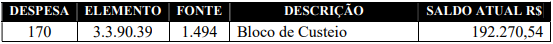 Mandaguaçu, 04 de Março de 2024.ANEXO II - EDITAL DE PREGÃO ELETRÔNICO Nº 08/2024 ATA DE REGISTRO DE PREÇOSMUNICÍPIO DE MANDAGUAÇU ATA DE REGISTRO DE PREÇOSN.º .........O MUNICÍPIO DE MANDAGUAÇU, com sede na Rua Bernardino Bogo, 175, na cidade de Mandaguaçu, inscrito no CNPJ/MF sob o nº 76.285.329/0001-08, neste ato representado pelo prefeito municipal, MAURICIO APARECIDO DA SILVA nomeado(a) pela Portaria nº ...... de ..... de ...... de 202..., publicada no ....... de ..... de ....... de ....., portador do RG Nº **** e do CPF Nº 632.506.759-20, considerando o julgamento da licitação na modalidade de pregão, na forma eletrônica, para REGISTRO DE PREÇOS nº ......./202..., publicada no ...... de ...../...../202....., processo administrativo n.º ........, RESOLVE registrar os preços da(s)  empresa(s) indicada(s) e qualificada(s) nesta ATA, de acordo com a classificação por ela(s) alcançada(s) e na(s)  quantidade(s)  cotada(s), atendendo as condições previstas no Edital de licitação, sujeitando-se as partes às normas constantes na Lei nº 14.133, de 1º de abril de 2021, e em conformidade com as disposições a seguir:DO OBJETOA presente Ata tem por objeto o Registro de Preço para futura contratação de pessoa jurídica especializada para prestação de serviços de fornecimento de hospedagem, café da manhã, almoço, janta e transporte para pacientes que fazem tratamentos médicos fora domicílio (TFD), em hospitais e clínicas médicas na cidade de Curitiba e sua Região Metropolitana, especificado(s) no(s) item(ns).......... do .......... Termo de Referência, anexo ...... [do edital de Licitação nº ........../20..., que é parte integrante desta Ata, assim como as propostas cujos preços tenham sido registrados, independentemente de transcrição.DOS PREÇOS, ESPECIFICAÇÕES E QUANTITATIVOSO preço registrado, as especificações do objeto, as quantidades mínimas e máximas de cada item, fornecedor(es) e as demais condições ofertadas na(s) proposta(s) são as que seguem: ÓRGÃO(S) GERENCIADOR E  PARTICIPANTE(S)O órgão gerenciador será o Departamento de .......VALIDADE, FORMALIZAÇÃO DA ATA DE REGISTRO DE PREÇOS E CADASTRO RESERVAA validade da Ata de Registro de Preços será de 1 (um) ano, contado a partir do primeiro dia útil subsequente à data de divulgação no PNCP, podendo ser prorrogada por igual período, mediante a anuência do fornecedor, desde que comprovado o preço vantajoso.O contrato decorrente da ata de registro de preços terá sua vigência estabelecida no próprio instrumento contratual e observará no momento da contratação e a cada exercício financeiro a disponibilidade de créditos orçamentários, bem como a previsão no plano plurianual, quando ultrapassar 1 (um) exercício financeiro.Na formalização do contrato ou do instrumento substituto deverá haver a indicação da disponibilidade dos créditos orçamentários respectivos.A contratação com os fornecedores registrados na ata será formalizada pelo órgão ou pela entidade interessada por intermédio de instrumento contratual, emissão de nota de empenho de despesa, autorização de compra ou outro instrumento hábil, conforme o art. 95 da Lei nº 14.133, de 2021. O instrumento contratual de que trata o item 5.2. deverá ser assinado no prazo de validade da ata de registro de preços.Os contratos decorrentes do sistema de registro de preços poderão ser alterados, observado o art. 124 da Lei nº 14.133, de 2021.Após a homologação da licitação ou da contratação direta, deverão ser observadas as seguintes condições para formalização da ata de registro de preços:Serão registrados na ata os preços e os quantitativos do adjudicatário, devendo ser observada a possibilidade de o licitante oferecer ou não proposta em quantitativo inferior ao máximo previsto no edital e se obrigar nos limites dela;Será incluído na ata, na forma de anexo, o registro dos licitantes ou dos fornecedores que:Aceitarem cotar os bens, as obras ou os serviços com preços iguais aos do adjudicatário, observada a classificação da licitação; e Mantiverem sua proposta original. Será respeitada, nas contratações, a ordem de classificação dos licitantes ou dos fornecedores registrados na ata.O registro de fornecedores para o cadastro de reserva, tem por objetivo se valer deste cadastro para o caso de impossibilidade de atendimento pelo signatário da ata.Para fins da ordem de classificação, os licitantes ou fornecedores que aceitarem reduzir suas propostas para o preço do adjudicatário antecederão aqueles que mantiverem sua proposta original.A habilitação dos licitantes que comporão o cadastro de reserva somente será efetuada quando houver necessidade de contratação dos licitantes remanescentes, nas seguintes hipóteses:Quando o licitante vencedor não assinar a ata de registro de preços, no prazo e nas condições estabelecidos no edital e;Quando houver o cancelamento do registro do licitante ou do registro de preços nas hipóteses previstas no item 9.O preço registrado com indicação dos licitantes e fornecedores será divulgado no PNCP e ficará disponibilizado durante a vigência da ata de registro de preços.Após a homologação da licitação ou da contratação direta, o licitante mais bem classificado ou o fornecedor, no caso da contratação direta, será convocado para assinar a ata de registro de preços, no prazo e nas condições estabelecidos no edital de licitação ou no aviso de contratação direta, sob pena de decair o direito, sem prejuízo das sanções previstas na Lei nº 14.133, de 2021.O prazo de convocação poderá ser prorrogado 1 (uma) vez, por igual período, mediante solicitação do licitante ou fornecedor convocado, desde que apresentada dentro do prazo, devidamente justificada, e que a justificativa seja aceita pela Administração.A ata de registro de preços será assinada por meio de assinatura digital e disponibilizada no Sistema de Registro de Preços.Quando o convocado não assinar a ata de registro de preços no prazo e nas condições estabelecidos no edital ou no aviso de contratação, fica facultado à Administração convocar os licitantes remanescentes do cadastro de reserva, na ordem de classificação, para fazê-lo em igual prazo e nas condições propostas pelo primeiro classificado.Na hipótese de nenhum dos licitantes aceitar a contratação nos termos do item anterior, a Administração, observados o valor estimado e sua eventual atualização nos termos do edital, poderá:Convocar para negociação os demais licitantes ou fornecedores remanescentes cujos preços foram registrados sem redução, observada a ordem de classificação, com vistas à obtenção de preço melhor, mesmo que acima do preço do adjudicatário; ouAdjudicar e firmar o contrato nas condições ofertadas pelos licitantes ou fornecedores remanescentes, atendida a ordem classificatória, quando frustrada a negociação de melhor condição.A existência de preços registrados implicará compromisso de fornecimento nas condições estabelecidas, mas não obrigará a Administração a contratar, facultada a realização de licitação específica para a aquisição pretendida, desde que devidamente justificada.ALTERAÇÃO OU ATUALIZAÇÃO DOS PREÇOS REGISTRADOSOs preços registrados poderão ser alterados ou atualizados em decorrência de eventual redução dos preços praticados no mercado ou de fato que eleve o custo dos bens, das obras ou dos serviços registrados, nas seguintes situações:Em caso de força maior, caso fortuito ou fato do príncipe ou em decorrência de fatos imprevisíveis ou previsíveis de consequências incalculáveis, que inviabilizem a execução da ata tal como pactuada, nos termos da alínea “d” do inciso II do caput do art. 124 da Lei nº 14.133, de 2021;Em caso de criação, alteração ou extinção de quaisquer tributos ou encargos legais ou a superveniência de disposições legais, com comprovada repercussão sobre os preços registrados; Na hipótese de previsão no edital ou no aviso de contratação direta de cláusula de reajustamento ou repactuação sobre os preços registrados, nos termos da Lei nº 14.133, de 2021.No caso do reajustamento, deverá ser respeitada a contagem da anualidade e o índice previstos para a contratação;  No caso da repactuação, poderá ser a pedido do interessado, conforme critérios definidos para a contratação.NEGOCIAÇÃO DE PREÇOS REGISTRADOSNa hipótese de o preço registrado tornar-se superior ao preço praticado no mercado por motivo superveniente, o órgão ou entidade gerenciadora convocará o fornecedor para negociar a redução do preço registrado.Caso não aceite reduzir seu preço aos valores praticados pelo mercado, o fornecedor será liberado do compromisso assumido quanto ao item registrado, sem aplicação de penalidades administrativas.Na hipótese prevista no item anterior, o gerenciador convocará os fornecedores do cadastro de reserva, na ordem de classificação, para verificar se aceitam reduzir seus preços aos valores de mercado e não convocará os licitantes ou fornecedores que tiveram seu registro cancelado. Se não obtiver êxito nas negociações, o órgão ou entidade gerenciadora procederá ao cancelamento da ata de registro de preços, adotando as medidas cabíveis para obtenção de contratação mais vantajosa.Na hipótese de redução do preço registrado, o gerenciador comunicará aos órgãos e às entidades que tiverem firmado contratos decorrentes da ata de registro de preços para que avaliem a conveniência e a oportunidade de diligenciarem negociação com vistas à alteração contratual, observado o disposto no art. 124 da Lei nº 14.133, de 2021.Na hipótese de o preço de mercado tornar-se superior ao preço registrado e o fornecedor não poder cumprir as obrigações estabelecidas na ata, será facultado ao fornecedor requerer ao gerenciador a alteração do preço registrado, mediante comprovação de fato superveniente que supostamente o impossibilite de cumprir o compromisso.Neste caso, o fornecedor encaminhará, juntamente com o pedido de alteração, a documentação comprobatória ou a planilha de custos que demonstre a inviabilidade do preço registrado em relação às condições inicialmente pactuadas.Não hipótese de não comprovação da existência de fato superveniente que inviabilize o preço registrado, o pedido será indeferido pelo órgão ou entidade gerenciadora e o fornecedor deverá cumprir as obrigações estabelecidas na ata, sob pena de cancelamento do seu registro, nos termos do item 9.1, sem prejuízo das sanções previstas na Lei nº 14.133, de 2021, e na legislação aplicável.Na hipótese de cancelamento do registro do fornecedor, nos termos do item anterior, o gerenciador convocará os fornecedores do cadastro de reserva, na ordem de classificação, para verificar se aceitam manter seus preços registrados.Se não obtiver êxito nas negociações, o órgão ou entidade gerenciadora procederá ao cancelamento da ata de registro de preços, e adotará as medidas cabíveis para a obtenção da contratação mais vantajosa.Na hipótese de comprovação da majoração do preço de mercado que inviabilize o preço registrado, conforme previsto no item 7.2 e no item 7.2.1, o órgão ou entidade gerenciadora atualizará o preço registrado, de acordo com a realidade dos valores praticados pelo mercado. O órgão ou entidade gerenciadora comunicará aos órgãos e às entidades que tiverem firmado contratos decorrentes da ata de registro de preços sobre a efetiva alteração do preço registrado, para que avaliem a necessidade de alteração contratual, observado o disposto no art. 124 da Lei nº 14.133, de 2021.REMANEJAMENTO DAS QUANTIDADES REGISTRADAS NA ATA DE REGISTRO DE PREÇOS As quantidades previstas para os itens com preços registrados nas atas de registro de preços poderão ser remanejadas pelo órgão ou entidade gerenciadora entre os órgãos ou as entidades participantes e não participantes do registro de preços. O remanejamento somente poderá ser feito:De órgão ou entidade participante para órgão ou entidade participante; ouDe órgão ou entidade participante para órgão ou entidade não participante.O órgão ou entidade gerenciadora que tiver estimado as quantidades que pretende contratar será considerado participante para efeito do remanejamento.Na hipótese de remanejamento de órgão ou entidade participante para órgão ou entidade não participante, serão observados os limites previstos no Decreto Municipal.Competirá ao órgão ou à entidade gerenciadora autorizar o remanejamento solicitado, com a redução do quantitativo inicialmente informado pelo órgão ou pela entidade participante, desde que haja prévia anuência do órgão ou da entidade que sofrer redução dos quantitativos informados.Caso o remanejamento seja feito entre órgãos ou entidades dos Estados, do Distrito Federal ou de Municípios distintos, caberá ao fornecedor beneficiário da ata de registro de preços, observadas as condições nela estabelecidas, optar pela aceitação ou não do fornecimento decorrente do remanejamento dos itens.Na hipótese da compra centralizada, não havendo indicação pelo órgão ou pela entidade gerenciadora, dos quantitativos dos participantes da compra centralizada, nos termos do item 8.3, a distribuição das quantidades para a execução descentralizada será por meio do remanejamento.CANCELAMENTO DO REGISTRO DO LICITANTE VENCEDOR E DOS PREÇOS REGISTRADOSO registro do fornecedor será cancelado pelo gerenciador, quando o fornecedor:Descumprir as condições da ata de registro de preços, sem motivo justificado;Não retirar a nota de empenho, ou instrumento equivalente, no prazo estabelecido pela Administração sem justificativa razoável;Não aceitar manter seu preço registrado, na hipótese prevista no Decreto Municipal; ou Sofrer sanção prevista nos incisos III ou IV do caput do art. 156 da Lei nº 14.133, de 2021.Na hipótese de aplicação de sanção prevista nos incisos III ou IV do caput do art. 156 da Lei nº 14.133, de 2021, caso a penalidade aplicada ao fornecedor não ultrapasse o prazo de vigência da ata de registro de preços, poderá o órgão ou a entidade gerenciadora poderá, mediante decisão fundamentada, decidir pela manutenção do registro de preços, vedadas contratações derivadas da ata enquanto perdurarem os efeitos da sanção. O cancelamento de registros nas hipóteses previstas no item 9.1 será formalizado por despacho do órgão ou da entidade gerenciadora, garantidos os princípios do contraditório e da ampla defesa.Na hipótese de cancelamento do registro do fornecedor, o órgão ou a entidade gerenciadora poderá convocar os licitantes que compõem o cadastro de reserva, observada a ordem de classificação.O cancelamento dos preços registrados poderá ser realizado pelo gerenciador, em determinada ata de registro de preços, total ou parcialmente, nas seguintes hipóteses, desde que devidamente comprovadas e justificadas: Por razão de interesse público;A pedido do fornecedor, decorrente de caso fortuito ou força maior; ouSe não houver êxito nas negociações, nas hipóteses em que o preço de mercado tornar-se superior ou inferior ao preço registrado, nos termos do Decreto Municipal. DAS PENALIDADESO descumprimento da Ata de Registro de Preços ensejará aplicação das penalidades estabelecidas no edital.As sanções também se aplicam aos integrantes do cadastro de reserva no registro de preços que, convocados, não honrarem o compromisso assumido injustificadamente após terem assinado a ata. É da competência do gerenciador a aplicação das penalidades decorrentes do descumprimento do pactuado nesta ata de registro de preço, exceto nas hipóteses em que o descumprimento disser respeito às contratações dos órgãos ou entidade participante, caso no qual caberá ao respectivo órgão participante a aplicação da penalidade do Decreto Municipal.O órgão ou entidade participante deverá comunicar ao órgão gerenciador qualquer das ocorrências previstas no item 9.1, dada a necessidade de instauração de procedimento para cancelamento do registro do fornecedor.CONDIÇÕES GERAISAs condições gerais de execução do objeto, tais como os prazos para entrega e recebimento, as obrigações da Administração e do fornecedor registrado, penalidades e demais condições do ajuste, encontram-se definidos no Termo de Referência, ANEXO AO EDITAL.Para firmeza e validade do pactuado, a presente Ata foi lavrada em .... (....) vias de igual teor, que, depois de lida e achada em ordem, vai assinada pelas partes.Mandaguaçu, ** de ** de 202*Assinaturas_________________________________________Representante legal do órgão gerenciador e representante(s) legal(is) do(s) fornecedor(s) registrado(s)ANEXO III - EDITAL DE PREGÃO ELETRÔNICO Nº 08/2024                                                           ESTUDO TÉCNICO PRELIMINARInformações BásicasUnidade Requisitante: Secretária de SaúdeObjetoO objeto do presente termo de referência é a abertura de licitação pelo sistema registro de preços para futura contratação de pessoa jurídica especializada para prestação de serviços de fornecimento de hospedagem, café da manhã, almoço, janta e transporte para pacientes que fazem tratamentos médicos fora domicílio (TFD), em hospitais e clínicas médicas na cidade de Curitiba e sua Região Metropolitana, conforme condições, quantidades e exigências estabelecidas neste instrumento.Definição da Modalidade e NaturezaO fornecedor será selecionado por meio da realização de licitação, na modalidade Pregão Eletrônico, sob regime de  registro de preços, com fundamento na hipótese do art. 82, inciso V, da Lei nº 14.133/2021 – O critério de julgamento da licitação, que será o de menor preço por item.Descrição da necessidadeA presente contratação se faz necessária para a manutenção do Programa de Tratamento Fora Domicílio (TFD), isntituído pela portaria nº55/99, de 24 de fevereiro de 1999 da Secretaria de Atenção à Saúde/Ministério da Saúde. É um instrumento legal que visa garantir, pelo Sistema Único de Saúde – SUS, o tratamento de média e alta complexidade a pacientes com doenças não tratáveis no município de origem. A partir da solicitação de TFD preenchida pelo profissional de saúde (médico), cabe a Secretaria Municipal de Saúde autorizar e agendar o atendimento para o usuário. Considerando a legislação, a Secretaria Municipal de Saúde assiste aos usuários através do deslocamento rodoviário até a capital do Estado, e com suporte de serviço “Casa de Apoio” (hospedagem, alimentação, deslocamento até o local da consulta), visando garantir que os mesmos possam  comparecer em seus atendimentos de saúde em Curitiba e Região Metropolitana. Fato é que a contratação se torna necessária para atender os munícipes que necessitam de consulta , tratamento ou cirurgia fora do município e/ou para acompanhantes dos respectivos pacientes que necessitam de local para se hospedar. Estas casas de apoio ainda vão muito além de uma simples hospedagem, as mesmas possuem todo um serviço de acolhimento ao paciente bem como acompanhante que muitas vezes tem como rotina essas idas para Curitiba para tratamento, se tornando extremamente difícil e cansativo, de modo que com esse serviço de acolhimento podem se sentir com um pouco mais de conforto, trazendo um impacto positiva na vida do paciente e amenizando parfte do sofrimento que passam durante o tratamento que muitas vezes pode durar anos.Área requisitanteSecretária Municipal de Saúde	Descrição dos Requisitos da Contratação	A contratada deverá iniciar a prestação dos serviços com a chegada dos pacientes e acompanhantes ao local, até seu embarque de retorno ao município de Mandaguaçu, considerando uma diária os serviçois prestados durante as aproximadamente 24 (vinte e quatro) horas de permanência do paciente;	A empresa ganhadora do processo licitatório é responsável por zelar pela qualidade do serviço prestado, caso ocorra algum preoblema durante a prestação do mesmo, deve a licitante ressarcir o Município de todo o prejuízo que este sofrer em decorrência do serviço prestado;	Os serviços serão prestdaos conforme discriminado abaixo:Serviço de recepção:O atendimento deverá ocorrer 24 horas por dia, interruptamente, não suspendendo aos sábados/domingos/feriados para a recepção e triagem do usuário;A contratada deverá possuir um sistema de cadastro semelhante ao de hotel para registrar a entrada e a saída do paciente, para comprovação de sua estadia;A contratada deverá resguardar o sigilo do paciente e de suas informações. Serviço de transporte:A contratada ficará responsável pelo transporte dos pacientes até o local de atendimento médico ou laboratorial, no horário marcado do atendimento e seu retorno em tempo hábi de saída do transporte para o retorno ao município de Mandaguaçu, sem qualquer custo adicional;Transporte da Casa de Apoio à hospitais e clínicas, ida e volta, independentemente do número de procedimentos a serem realizados pelos usuários nos mais diversos locais e datas, prestados por motoristas certificados, seguro para os passageiros e autorizado pela Burbs;Os veículos que serão utilizados no transporte dos pacientes devem estar em bomn estado de uso e conservação e equipados com os itens e acessórios de seguranção exigidos por lei, deverão ter acessibilidade total e independentemente da propriedade , as documentações deverão estar rigorosamente em dia, conforme normas do DETRAN e DENATRAN;Todas as despesas dos veículos são de responsabilidade da contratada, inclusive as despesas com todos os danos que por ventura o referido veículo venha provocar a terceiros durante a vigência do contrato;O transporte deverá atender todas as necessidades físicas dos pacientes, devendo haver acessibilidade para deslocamento dos mesmos.Serviço de Alimentasção:Deverão ser ofertadas no mínimo 03 refeições principais (café da manhã, almoço e jantar), confeccionadas no dia da ingestão, atendendo todos os padrões de higiene e saúde normatizados pela Vigilância Sanitária, com cardápios variados acompanhados por nutricionista com responsabilidade técnica junto ao CRN;Todos os funcionários que fazem o preparo da alimentação, ou seja, tanto o responsável quantos seus auxiliares deverão estar vestidos adequadamente.Serviço de Hospedagem:O serviço de hospedagem contempla pernoite e descanso;A diária iniciará no horário de entrada do paciente, sendo que o período de hospedagem é de 24 horas. Depois de decorrido 24 horas iniciará uma nova diária, e assim, sucessivamente até o término do tratamento do paciente;Espaço destinado ao lazer dos usuários e das crianças;Deverá possuir lanchonete, lavanderia, atendimento pscológico  e atividades de terapia ocupacional;Disponibilizar de um quantitativo mínimo de roupas de cama, para uso de pacientes e dos acompanhantes que, porventura ou emergência, não estejam portando tais objetos, observando que qualquer tipo de roupas de cama e banho fornecidos e usadas por pacientes devem estar totalmente esterelizadas;Nos banheiros deverão ser disponibilizados papel higiênico, paple toalha, e sabonete líquido;O estabelecimentos vdeverá possui bebedouros com água tratada e copo descartável.	Para todos os serviços contratados serão considerados os pacientes e seus acompanhantes.	Todo serviço será conferido e se a qualidade dos mesmos não corresponder ás especificações exigidas, deverá ser realizada as devidas adequações, sem prejuízo da aplicação das penalidades cabíveis.	O recebimento definitivo do serviço, não exime o fornecedor de ser responsabilizado, dentro das penalidades previstas na Lei 14.133/21.	A prestação do serviço deverá ser efetuada na forma e prazos estipulados neste termo;Levantamento de MercadoContratação de empresa prestadora de serviço de hospedagem. A contratação compreende os serviços de hospedagem, alimentação e transporte dentro de Curitiba e sua região.A opção adotada  foi eleita pela otimização da força de trabalho existente na Secretaria de Saúde junto com a 15ª Regional de Saúde que buscam vagas de tratamento que não existem nesta região, mas que pleiteiam a capital do Paraná. Maior segurança, eficiência e agilidade, no que se refere ao processo necessário para a realização de consultas fora domicílio. Descrição da solução como um todoAnalisando as alternativas disponíveis e que atendam à necessidade da área requisitante, considerando a viabilidade técnica e econômica, a solução que se mostrou mais vantajosa é a realização de um registro de preços, para a contratação de casa de apoio.As licitantes deverão apresentar suas propostas com base nas suas estimativas de custo para a prestação dos serviços.Os preços serão fixos e irreajustáveis até o final do contrato. A prestação do serviço só será efetivado após emissão da Nota de Empenho e mediante Ordem de Fornecimento expedida pelo setor responsável.Estimativa das Quantidades a serem ContratadasPara as estimativas foram levados em consideração a demanda represada no Setor de Regulação.As quantidades estão listadas de forma individual no item 11 deste ETP.Estimativa do Valor da ContrataçãoO valor total estimado para o atendimento das demandas é R$ R$ 120.000,00 (cento e vinte mil reais).Justificativa para o Parcelamento ou não da SoluçãoA presente contratação é única e indivisível, envolvendo o fornecimento de serviços contínuos, pois conforme já demonstrado anteriormente é o formato economicamente mais viável e que tem os melhores resultados para as especificidades de nossa Instituição. A contratação se dará de forma global, prestada por um único fornecedor pois ficaria inviável a divisão dos serviços, que são complementares, e para fins de facilitar a fiscalização.A alternativa não apresenta nenhum entrave à concorrência ou à participação das empresas.Contratações Correlatas e/ou InterdependentesNão será necessária a realização de contratações correlatas e/ou interdependentes para o fornecimento dos materiais.Benefícios a serem alcançados com a contrataçãoA Prefeitura Municipal de Mandaguaçu almeja com esta aquisição, assegurar, dentre outros benefícios:Dar continuidade no tratamento médico de pacientes que precisam de consulta fora do domicílio;Atendimentos de média e alta complexidade em que o município não possui cota;Suporte como hospedagem, alimentação e transporte de pacientes que estão em tratamento em Curitiba e sua região;Diminuir o absenteísmo em consultas de TFD (tratamento fora domicílio);Providências a serem AdotadasA aquisição é a própria providência adotada diante das demandas. Desta forma, entendemos que, momentaneamente, não haverá necessidade de outro tipo de adequação ou providência a ser tomada. Os indicados ao acompanhamento e fiscalização das entregas deverão adequar seus conhecimentos para a correta verificação e análise do que está sendo fornecido, e deverão realizar o mapeamento dos riscos durante a gestão, indicando possíveis melhorias para as futuras contratações.Possíveis Impactos AmbientaisA contratada, sempre que possível, deverá adotar práticas e/ou critérios sustentáveis, dentre eles relativos a:Proteção do meio ambiente pela prevenção ou mitigação dos impactos ambientais adversos;Mitigação de potenciais efetivos adversos das condições ambientais na organização;Auxilio à organização no atendimento aos requisitos legais e outros requisitos;Aumento do desempenho ambiental;Controle ou influência no modo que os produtos e serviços da organização são projetados, fabricados, distribuídos, consumidos e descartados, utilizando uma perspectiva de ciclo de vida que possa prevenir o deslocamento involuntário dos impactos ambientais dentro do ciclo de vida;Alcance dos benefícios financeiros e operacionais que podem resultar da implementação de alternativas ambientais que reforçam a posição da organização no mercado;Comunicação de informações ambientais para as partes interessadas pertinentes.Declaração de ViabilidadeEsta equipe de planejamento declara viável esta contratação.Justificativa da ViabilidadeOs estudos preliminares evidenciam que a aquisição pretendida, visando atender as demandas da Secretária Municipal de Saúde de Mandaguaçu, mostra-se possível tecnicamente e fundamentadamente necessária.Diante do exposto, declaramos ser viável a contratação pretendida do ponto de vista técnico e gerencial, sendo necessária análise de viabilidade econômico-financeira e jurídica pelas autoridades competentes para que elas possam tomar ciência dos atos e as providências cabíveis.Responsável: Bruna Mazei Gomes, Auxiliar Administrativo – Matrícula  20121ANEXO IV - EDITAL DE PREGÃO ELETRÔNICO Nº 08/2024                                        MINUTA DE CONTRATO DE COMPRA Nº ***/2024Pelo presente instrumento de contrato que entre si celebram de um lado o MUNICÍPIO DE MANDAGUAÇU, pessoa jurídica de direito público interno, inscrita no CNPJ sob nº 76.285.329/0001-08, com sede administrativa na Rua Bernardino Bogo 175, Centro, em Mandaguaçu, Estado do Paraná, neste ato representado pelo Prefeito Municipal, o Sr. ......, brasileiro, casado, professor, inscrito no CPF sob nº .............., portador da Cédula de Identidade nº ..........., residente e domiciliado nesta cidade de Mandaguaçu, Paraná, doravante denominado CONTRATANTE, e, de outro lado a empresa _________________, inscrita no CNPJ nº ________________, com sede à _________________, nº_____, CEP: ______, na cidade de ______, Estado do _______, doravante denominada CONTRATADA, neste ato representada por seu sócio administrador o Sr. _________________, portador da Cédula de Identidade, RG nº __________ SSP/PR, e inscrito no CPF sob nº ____________, residente e domiciliado na cidade de .........., Estado do Paraná, resolvem na melhor forma de direito, o presente contrato pelas cláusulas e condições seguintes:CLÁUSULA PRIMEIRA – DA FUNDAMENTAÇÃO: O presente instrumento é celebrado com fundamento no Processo Administrativo n.º ........./2024, no Pregão Eletronico n° ____/2024, homologado em _____de ______de 2024, publicado no Jornal ........, de ___________de ______ de 2024, edição nº ____, que integram o presente Termo, e nos fundamentos e disposições da Lei Federal nº 14.133, de 1º de abril de 2021, das Leis Complementares nº 147/2014, do Decreto Municipal nº 8441/2023 e demais legislações aplicáveis.CLÁUSULA SEGUNDA – DO OBJETO: Registro de Preços para futura contratação de pessoa jurídica especializada para prestação de serviços de fornecimento de hospedagem, café da manhã, almoço, janta e transporte para pacientes que fazem tratamentos médicos fora domicílio (TFD), em hospitais e clínicas médicas na cidade de Curitiba e sua Região Metropolitana.Parágrafo Único: Vinculam esta contratação, independente de transcrição:– O Termo de Referência;– A Proposta do Contratado;– Eventuais anexos e documentos presentes no Processo do Pregão nº 3/2024 – PMM.CLÁUSULA TERCEIRA – DA INDICAÇÃO DE GESTOR (ES) E FISCAL (IS): Indica-se como GESTOR DE CONTRATO: o Sr. o Sr. ________________________, portador da cédula de identidade, RG nº _________, inscrito no CPF sob n° _________; como FISCAL DE CONTRATO: o Sr. _________________, portador da cédula de identidade, RG nº ________, inscrito no CPF sob n° __________.CLÁUSULA QUARTA – DA VIGÊNCIA E DA PRORROGAÇÃO: O prazo de vigência da contratação será de até 12 (doze) meses, tendo início em ______de _____ de 20__ e com término em ____de _____ de 20__, ou até a finalização da entrega do objeto, sendo contudo prorrogável por igual período, por conveniência e oportunidade da Administração, na forma dos artigos 105 e 111, da Lei Federal nº 14.133/2021.Parágrafo Primeiro: A prorrogação de que trata esta cláusula é condicionada ao ateste, pela autoridade competente, de que as condições e os preços permanecem vantajosos para a Administração Pública, permitida a negociação com o Contratado.I – Em caso de prorrogação, deverá ser analisado se o Contratado mantém todas as condições de habilitação e qualificação exigidas na contratação, de acordo com o Artigo 92, inciso XVI, da Lei Federal nº 14.133/2021; Parágrafo Segundo: A Administração terá a opção de extinguir o contrato, sem ônus, quando não dispuser de créditos orçamentários para sua continuidade ou quando entender que o contrato não mais lhe oferece vantagem, conforme inciso II, da cláusula vigésima, do presente contrato.CLÁUSULA QUINTA – DO PREÇO– O valor total da presente contratação é de R$ xxxxxxx (valor por extenso), referente ao item de numero..........– No valor acima estão incluídas todas as despesas ordinárias diretas e indiretas decorrentes da execução do objeto, inclusive tributos e/ou impostos, encargos sociais, trabalhistas, previdenciários, fiscais e comerciais incidentes, taxa de administração, frete, seguro e outros necessários ao cumprimento integral do objeto da contratação;– O valor acima é meramente estimativo, de forma que os pagamentos devidos à Contratada dependerão dos quantitativos efetivamente fornecidos;Parágrafo Primeiro: Dos valores que a se refere esta cláusula, será abatido o montante devido a título de ISSQN, nos termos da Legislação Municipal em vigor.Parágrafo Segundo: Caso o objeto deste contrato se enquadre na Legislação em vigor, o Município fará a retenção de 11% (onze por cento) de INSS sobre a mão de obra utilizada, nos termos da IN-SRP 03/2005, devendo, para apuração da base de cálculo, deduzir os valores relativos à utilização de equipamentos e materiais previstos neste contrato.Parágrafo Terceiro: O Município fará a retenção do Imposto de Renda (IR), nos termos Instrução Normativa RFB nº 1.234, de 11 de janeiro de 2012 e da Instrução Normativa RFB nº 2.145, de 26 de junho de 2023, e alterações posteriores, mediante instruções da Secretaria de Fazenda.CLÁUSULA SEXTA – DA FORMA DE PAGAMENTO: DOS CRITERIOS DE PAGAMENTOLiquidaçãoRecebida a Nota Fiscal ou documento de cobrança equivalente, correrá o prazo de dez dias úteis para fins de liquidação, na forma desta seção, prorrogáveis por igual período; O prazo de que trata o item anterior será reduzido à metade, mantendo-se a possibilidade de prorrogação, no caso de contratações decorrentes de despesas cujos valores não ultrapassem o limite de que trata o inciso II do art. 75 da Lei nº 14.133, de 2021;Para fins de liquidação, o setor competente deverá verificar se a nota fiscal ou instrumento de cobrança equivalente apresentado expressa os elementos necessários e essenciais do documento, tais como:A data da emissão;Os dados do contrato e do órgão contratante;O período respectivo de execução do contrato;O valor a pagar; eEventual destaque do valor de retenções tributárias cabíveis.Havendo erro na apresentação da nota fiscal ou instrumento de cobrança equivalente, ou circunstância que impeça a liquidação da despesa, esta ficará sobrestada até que o contratado providencie as medidas saneadoras, reiniciando-se o prazo após a comprovação da regularização da situação, sem ônus ao contratante;A nota fiscal ou instrumento de cobrança equivalente deverá ser obrigatoriamente acompanhado da comprovação da regularidade fiscal, mediante consulta aos sítios eletrônicos oficiais ou à documentação mencionada no art. 68 da Lei nº 14.133, de 2021;A Administração deverá realizar consulta para verificar a manutenção das condições de habilitação exigidas, identificar possível razão que impeça a contratação no âmbito do órgão ou entidade, tais como a proibição de contratar com a Administração ou com o Poder Público, bem como ocorrências impeditivas indiretas;Consultando sua documentação e a mesma se encontre em situação de irregularidade, será providenciada sua notificação, por escrito, para que, no prazo de 5 (cinco) dias úteis, regularize sua situação ou, no mesmo prazo, apresente sua defesa. O prazo poderá ser prorrogado uma vez, por igual período, a critério do contratante;Não havendo regularização ou sendo a defesa considerada improcedente, o contratante deverá comunicar aos órgãos responsáveis pela fiscalização da regularidade fiscal quanto à inadimplência do contratado, bem como quanto à existência de pagamento a ser efetuado, para que sejam acionados os meios pertinentes e necessários para garantir o recebimento de seus créditos;Persistindo a irregularidade, o contratante deverá adotar as medidas necessárias à rescisão contratual nos autos do processo administrativo correspondente, assegurada ao contratado a ampla defesa;Havendo a efetiva execução do objeto, os pagamentos serão realizados normalmente, até que se decida pela rescisão do contrato, caso o contratado não regularize sua situação.DA FORMA DE PAGAMENTOO pagamento será realizado por meio de ordem bancária, para crédito em banco, agência e conta corrente indicados pelo contratado;Será considerada data do pagamento o dia em que constar como emitida a ordem bancária para pagamento;Quando do pagamento, será efetuada a retenção tributária prevista na legislação aplicável;Independentemente do percentual de tributo inserido na planilha, quando houver, serão retidos na fonte, quando da realização do pagamento, os percentuais estabelecidos na legislação vigente;O contratado regularmente optante pelo Simples Nacional, nos termos da Lei Complementar nº 123, de 2006, não sofrerá a retenção tributária quanto aos impostos e contribuições abrangidos por aquele regime. No entanto, o pagamento ficará condicionado à apresentação de comprovação, por meio de documento oficial, de que faz jus ao tratamento tributário favorecido previsto na referida Lei Complementar.CLÁUSULA SÉTIMA – DO PRAZO E DAS CONDIÇÕES DE PAGAMENTO– O pagamento será efetuado em até 30 (trinta) dias, após entrega dos produtos, com o recebimento da nota fiscal/fatura na Prefeitura Municipal;– Considera-se ocorrido o recebimento da nota fiscal/fatura, quando o órgão contratante atestar a execução do objeto do contrato, por meio de Termo de Recebimento ou Recibo;– Havendo erro na apresentação da nota fiscal/fatura, ou circunstância que impeça a liquidação da despesa, o pagamento ficará sobrestado até que a Contratada providencie as medidas saneadoras. Nesta hipótese, o prazo para pagamento iniciar-se-á após a comprovação da regularização da situação, não acarretando qualquer ônus para o Contratante;– No caso de atraso pelo Contratante, os valores devidos à Contratada serão atualizados monetariamente entre o termo final do prazo de pagamento, até a data de sua efetiva realização, mediante aplicação do índice oficial INPC/IBGE para atualização monetária, nos termos do art. 92, inciso V, da Lei Federal nº 14.133/2021;Parágrafo Primeiro: A Contratada deve manter durante toda a execução do contrato todas as condições de habilitação e qualificação exigidas na licitação/contratação de acordo com o Artigo 92, inciso XVI da Lei Federal nº 14.133/2021.Parágrafo Segundo: O pagamento a que se refere esta cláusula, fica condicionado à apresentação da nota fiscal/fatura, que deverá, obrigatoriamente, vir acompanhada da comprovação de regularidade fiscal da Contratada, verificada por meio dos documentos elencados no art. 68, da Lei Federal nº 14.133/2021.Parágrafo Terceiro: Caso se faça necessária reapresentação de qualquer fatura por culpa da Contratada, o prazo para pagamento reiniciar-se-á a contar da data da respectiva representação.Parágrafo Quarto: Constatando-se quaisquer irregularidades por parte da Contratada, será providenciada sua notificação por escrito, para que, no prazo de 05 (cinco) dias úteis, regularize sua situação ou, no mesmo prazo, apresente sua defesa. O prazo poderá ser prorrogado uma vez, por igual período, a critério do contratante.Parágrafo Quinto: Não havendo regularização ou sendo a defesa considerada improcedente, o contratante deverá comunicar aos órgãos responsáveis pela fiscalização da regularidade fiscal quanto à inadimplência da Contratada, bem como quanto à existência de pagamento a ser efetuado, para que sejam acionados os meios pertinentes e necessários para garantir o recebimento de seus créditos.Parágrafo Sexto: Persistindo a irregularidade, o contratante deverá adotar as medidas necessárias à rescisão contratual nos autos do processo administrativo correspondente, assegurada à Contratada a ampla defesa.Parágrafo Sétimo: Havendo a efetiva execução do objeto, o pagamento será realizado normalmente, até que se decida pela rescisão do contrato, caso a Contratada não regularize sua situação.Parágrafo Oitava: As notas fiscais deverão ser encaminhadas à _________________________, conforme solicitado.CLÁUSULA OITAVA – DA EMISSÃO DE NOTA FISCAL/FATURA/RECIBO: O CONTRATADO, quando da emissão de notas fiscais/faturas/recibo, deverá fazer constar o Processo de Pregão nº 3/2024 e o Contrato de Compra nº ____/2024 – PMM.Parágrafo Único: As notas fiscais/faturas ou os recibos deverão ser emitidos em nome do Municipio de Mandaguaçu, inscrito no CNPJ nº 76.285.329/0001-08, com as informações contidas na Nota de Empenho.CLÁUSULA NONA – DO REAJUSTE– Os preços inicialmente contratados são fixos e irreajustáveis no prazo de 01 (um) ano, contado da data do orçamento estimado, na proposta de preços__________;– Após o interregno de 01 (um) ano da data do orçamento estimado e mediante solicitação do contratado, os preços iniciais serão reajustados, mediante a aplicação, pelo Contratante, do índice IPCA/IBGE do período, e em sua falta, aplicar-se-á o índice fixado pelo Governo Federal, no período do reajuste, legalmente permitido à época, exclusivamente para as obrigações iniciadas e concluídas após a ocorrência da anualidade, nos termos do §7º, do art. 25, da Lei nº 14.133/2021;– Nos reajustes subsequentes ao primeiro, o interregno mínimo de 01 (um) ano será contado a partir dos efeitos financeiros do último reajuste;– No caso de atraso ou não divulgação do índice de reajustamento, o Contratante pagará ao Contratado a importância calculada pela última variação conhecida, liquidando a diferença correspondente tão logo seja divulgado o índice definitivo;– Nas aferições finais, o índice utilizado para reajuste será, obrigatoriamente, o definitivo;– Caso o índice estabelecido para reajustamento venha a ser extinto ou de qualquer forma não possa mais ser utilizado, será adotado, em substituição, o que vier a ser determinado pela legislação então em vigor, conforme disposto no inciso II desta cláusula;– Na ausência de previsão legal quanto ao índice substituto, as partes elegerão novo índice oficial, para reajustamento do preço do valor remanescente, por meio de termo aditivo; – O reajuste será realizado por meio de termo aditivo.CLÁUSULA DÉCIMA – DA DOTAÇÃO ORÇAMENTÁRIA: As despesas com o presente contrato correrão por conta da seguinte dotação orçamentária: ................CLÁUSULA DÉCIMA PRIMEIRA – DOS MODELOS DE EXECUÇÃO E DE GESTÃO CONTRATUAIS: O regime de execução contratual, os modelos de gestão, de fiscalização e de execução, assim como os prazos e condições de conclusão, entrega, observação e recebimento do objeto, constam no Termo de Referência, anexo ao Pregão nº 3/2024 – PMM.CLÁUSULA DÉCIMA SEGUNDA – DA SUBCONTRATAÇÃO: Não será admitida a subcontratação do objeto contratual.CLÁUSULA DÉCIMA TERCEIRA – DA GARANTIA DE EXECUÇÃO: Não haverá exigência de garantia contratual de execução.CLÁUSULA DÉCIMA QUARTA – DAS CONDIÇÕES DE RECEBIMENTO DO OBJETOO fornecimento do objeto será de forma parcelada de acordo com as necessidades de cada Secretaria Municipal.O prazo de entrega dos produtos é de 10 (dez) dias, contados após o recebimento da Nota de Empenho, de forma parcela de acordo com a necessidade de cada Secretaria.Local de entrega: Almoxarifado Central situado na Perimetral Ângelo Saes, nº 155 – Pq. Ouro Verde – Mandaguaçu/PR e os pedidos da Educação na Rua Bernardino Bogo, nº 100 – Centro – Mandaguaçu/PR.Horário de entrega: Nos dias úteis das 08h00min às 11h00min e das 13h00min às 16h30min.Nos termos de art. 3 ̊ combinado com o art. 39, VIII, da Lei no 8.078, de 11 de setembro de 1.990 – Código de Defesa do Consumidor, é vedado o fornecimento de qualquer produto em desacordo com as normas expedidas pelos órgãos oficiais competentes ou, se as normas especificadas não existirem, pela Associação Brasileira de Normas Técnicas ou outra entidade credenciada.Os papéis sulfite deverão vir acondicionados em resmas de propriedade térmica e anti-umidade, contendo 500 folhas cada, com indicação de características impressas na embalagem tais como marca, lado de uso, gramatura, formato, nº de folhas. As resmas por sua vez deverão vir acondicionadas em uma caixa lacrada contendo 10 unidades de resma cada caixa, para manter a qualidade do produto livre de ácaros e poeiras.CLÁUSULA DÉCIMA QUINTA – DO CONTROLE E DA FISCALIZAÇÃO DA EXECUÇÃO– O acompanhamento e a fiscalização da execução do contrato, consistem na verificação da conformidade da entrega realizada, de forma a assegurar o perfeito cumprimento do ajuste, devendo ser exercidos por um ou mais representantes do Contratante, especialmente designados, na forma dos artigos 117 e incisos da Lei Federal nº14.133/2021;– A verificação da adequação do fornecimento deverá ser realizada com base nos critérios previstos no Termo de Referência;– O fiscal do contrato anotará em registro próprio, todas as ocorrências relacionadas à execução do contrato, determinando o que for necessário para a regularização das faltas ou dos defeitos observados, conforme §1º, do artigo 117, da Lei Federal nº 14.133/2021;– A conformidade dos produtos a serem entregues, deverá ser verificada junto ao documento do Contratado que contenha a relação detalhada deste, de acordo com o estabelecido no Termo de Referência e na proposta, informando as respectivas quantidades e especificações técnicas;– O Contratado deverá manter preposto, aceito pelo Contratante, com poderes para solucionar demandas oriundas da execução do contrato, nos termos do art. 118, da Lei Federal nº 14.133/2021;– O descumprimento total ou parcial das demais obrigações e responsabilidades assumidas pelo Contratado, ensejará a aplicação de sanções administrativas previstas na legislação vigente, podendo culminar em rescisão contratual, conforme disposto nos artigos 155 e 156 da Lei Federal nº 14.133/2021;– Ficam designados para as funções de gestor, fiscal e fiscal substituto, nos termos dos artigos 7º e 117, Lei Federal nº 14.133/2021, os servidores indicados na cláusula terceira do presente contrato;– A fiscalização de que trata esta cláusula, não exclui, nem reduz a responsabilidade do Contratado, inclusive perante terceiros, por qualquer irregularidade, ainda que resultante de imperfeições técnicas, vícios redibitórios ou emprego de material inadequado ou de qualidade inferior e, na ocorrência desta, não implica em corresponsabilidade do Contratante ou de seus agentes e prepostos, conforme artigo 120 da Lei Federal nº 14.133/2021.IX      - Fica designada ***** para exercer a função de gestor e o acompanhamento do objeto, nos termos disciplinados da Lei federal 14.133.                X       -Fica designado, como fiscal o servidor *****, nos termos disciplinados da Lei federal nº 14.133.CLÁUSULA DÉCIMA SEXTA – DAS OBRIGAÇÕES DO CONTRATANTE: Além das obrigações exigidas em Lei, o CONTRATANTE deverá:– Exigir o cumprimento de todas as obrigações assumidas pelo Contratado, de acordo com o contrato e demais documentos anexos;– Receber o objeto no prazo e nas condições estabelecidas no Termo de Referência e no presente contrato;– Verificar minuciosamente, no prazo fixado, a conformidade do objeto recebido provisoriamente, com as especificações estabelecidas no presente contrato, no Termo de Referência, bem como na proposta do Contratado, para fins de aceitação e recebimento definitivo;– Notificar o Contratado, por escrito, sobre imperfeições, falhas, irregularidades, vícios, defeitos e incorreções verificadas no objeto fornecido, para que seja por ela substituído, reparado ou corrigido, no total ou em partes, às suas expensas;– Acompanhar e fiscalizar a execução do contrato e o cumprimento das obrigações pelo Contratado, por meio de servidor especialmente designado;– Comunicar a empresa para emissão da Nota Fiscal no que se refere à parcela incontroversa da execução do objeto, para efeito de liquidação e pagamento, quando houver controvérsia sobre a execução do objeto, quanto à dimensão, qualidade e quantidade, conforme o artigo 143 da Lei Federal nº 14.133/2021;– Efetuar o pagamento ao Contratado do valor correspondente ao fornecimento do objeto, no prazo, forma e condições estabelecidas no presente contrato;– Aplicar ao Contratado as sanções previstas em Lei e no presente contrato;– Explicitamente, emitir decisão sobre todas as solicitações e reclamações relacionadas à execução do presente contrato, ressalvados os requerimentos manifestamente impertinentes, meramente protelatórios ou de nenhum interesse para a boa execução do ajuste;– Responder eventuais pedidos de reestabelecimento do equilíbrio econômico-financeiro, feitos pelo Contratado, no prazo de 60 (sessenta) dias, contados da data do protocolo do requerimento, conforme o art. 92, inciso XI, da Lei Federal nº 14.133/2021;a) O prazo estipulado no presente inciso poderá ser prorrogado por igual período, desde que devidamente motivado pela autoridade competente.– Notificar os emitentes da (s) garantia (s) no contrato, quando houver, quanto ao início de processo administrativo para apuração de descumprimento de cláusulas contratuais.Parágrafo Único: O Contratante não responderá por quaisquer compromissos assumidos pelo Contratado com terceiros, ainda que vinculados à execução do presente contrato, bem como por quaisquer danos causados a terceiros em decorrência de ato do Contratado, de seus empregados, prepostos ou subordinados.CLÁUSULA DÉCIMA SÉTIMA – DAS OBRIGAÇÕES DO CONTRATADO: Além das obrigações exigidas em Lei, o CONTRATADO deverá:– Cumprir todas as obrigações constantes do presente contrato e demais documentos anexos, assumindo como exclusivamente seus, os riscos e as despesas decorrentes da boa e perfeita execução do objeto;– Efetuar a entrega do objeto em perfeitas condições, conforme especificações, prazo e local constantes no Termo de Referência e seus anexos, acompanhado da respectiva nota fiscal;– Responsabilizar-se pelos vícios e danos decorrentes do objeto, de acordo com os artigos 12, 13 e 17 a 27 Código de Defesa do Consumidor (Lei nº 8.078/1990);– Comunicar o Contratante, no prazo máximo de 24 (vinte e quatro) horas, que antecedem a data da entrega, os motivos que impossibilitem o cumprimento do prazo previsto, com a devida comprovação;– Atender às determinações regulares, emitidas pelo fiscal e gestor do contrato, ou autoridade superior, conforme determinado no art. 137, inciso II da Lei Federal nº 14.133/2021, e prestar todo esclarecimento ou informação por eles solicitados;– Reparar, corrigir, remover, reconstruir ou substituir, às suas expensas, no total ou em parte, no prazo fixado no Termo de Referência, os bens nos quais se verificarem vícios, defeitos ou incorreções resultantes da execução ou dos materiais empregados;– Responsabilizar-se pelos vícios e danos decorrentes da execução do objeto, bem como por todo e qualquer dano causado à Administração Pública ou a terceiros, não reduzindo essa responsabilidade a fiscalização ou o acompanhamento da execução contratual pelo Contratante, que ficará autorizada a descontar dos pagamentos devidos ou da garantia, caso exigida, o valor correspondente aos danos sofridos;– Não contratar, durante a vigência do contrato, cônjuge, companheiro ou parente em linha reta, colateral ou por afinidade, até o terceiro grau, de dirigente do contratante ou do Fiscal ou Gestor do contrato, nos termos do artigo 48, parágrafo único, da Lei nº 14.133, de 2021;– Entregar ao setor responsável pela fiscalização do contrato, junto à Nota Fiscal para fins de pagamento, os seguintes documentos:Prova de regularidade relativa à Seguridade Social;Certidão Conjunta Relativa aos Tributos Federais e à Dívida Ativa da União;c) Certidões que comprovem a regularidade perante a Fazenda Estadual ou Distrital do domicílio ou sede do Contratado;Certidão de Regularidade do FGTS – CRF; eCertidão Negativa de Débitos Trabalhistas – CNDT;– Responsabilizar-se pelo cumprimento de todas as obrigações trabalhistas, previdenciárias, fiscais, comerciais e demais previstas em legislação específica, cuja inadimplência não transfere a responsabilidade ao Contratante e não poderá onerar o objeto do contrato;– Comunicar aos fiscais do contrato, no prazo de até 24 (vinte e quatro) horas, qualquer ocorrência anormal ou incidente que obste à execução do objeto contratual;– Paralisar, por determinação do Contratante, qualquer atividade que não esteja sendo executada de acordo com a boa técnica ou que coloque em risco a segurança de pessoas ou bens de terceiros;– Manter durante toda a vigência do contrato, em compatibilidade com as obrigações assumidas, todas as condições exigidas para habilitação/qualificação na licitação/contratação;– Cumprir, durante todo o período de execução do contrato, a reserva de cargos prevista em lei para pessoa com deficiência, para reabilitado da Previdência Social ou para aprendiz, bem como as reservas de cargos previstas em legislação, conforme artigo 116 da Lei Federal nº 14.133/2021;– Comprovar a reserva de cargos a que se refere a cláusula acima, no prazo fixado pelo fiscal do contrato, com a indicação dos empregados que preencheram as referidas vagas, conforme artigo 116, § único da Lei Federal nº 14.133/2021;– Guardar sigilo sobre todas as informações obtidas em decorrência do cumprimento do contrato;– Arcar com ônus decorrente de eventual equívoco no dimensionamento dos quantitativos de sua proposta, inclusive quanto aos custos variáveis decorrentes de fatores futuros e incertos, devendo complementá-los, caso o previsto inicialmente em sua proposta não seja satisfatório para o atendimento do objeto da contratação, exceto quando ocorrer algum dos eventos arrolados no artigo 124, inciso II da Lei Federal nº 14.133/2021;Para restabelecer equilíbrio econômico-financeiro inicial do contrato, o Contratado deverá apresentar requerimento formal à Administração, acompanhado de documentação comprobatória dos fatos alegados, ensejadores do eventual desequilíbrio;O pedido a que se refere a alínea “a” deste inciso, deverá ser formulado durante a vigência do contrato e antes de eventual prorrogação;– Cumprir, além dos postulados legais vigentes de âmbito federal, estadual ou municipal, as normas de segurança do Contratante;– Alocar os empregados necessários, com habilitação e conhecimento adequados, ao perfeito cumprimento das cláusulas deste contrato, fornecendo os materiais, equipamentos, ferramentas e/ou utensílios demandados, cuja quantidade, qualidade e tecnologia deverão atender às recomendações de boa técnica e a legislação de regência; XX – Orientar e treinar seus empregados sobre os deveres previstos na Lei nº 13.709, de 14 de agosto de 2018, adotando medidas eficazes para proteção de dados pessoais a que tenha acesso por força de execução deste contrato;– Conduzir os trabalhos com estrita observância às normas da legislação pertinente, cumprindo as determinações dos Poderes Públicos, mantendo sempre as condições de segurança e disciplina;– Submeter previamente, por escrito, ao Contratante, para análise e aprovação, quaisquer mudanças nos métodos executivos que fujam às especificações do memorial descritivo ou instrumento congênere;– Não permitir a utilização de qualquer trabalho do menor de dezesseis anos, exceto na condição de aprendiz para os maiores de quatorze anos, nem permitir a utilização do trabalho do menor de dezoito anos em trabalho noturno, perigoso ou insalubre;– Indicar preposto para representá-lo durante toda a execução do contrato;– Emitir nota fiscal/documento fiscal, de acordo com a cláusula oitava do presente contrato.CLÁUSULA DÉCIMA OITAVA – DAS INFRAÇÕES E SANÇÕES ADMINISTRATIVASComete infração administrativa, nos termos da lei, o licitante que, com dolo ou culpa: deixar de entregar a documentação exigida para o certame ou não entregar qualquer documento que tenha sido solicitado pelo/a pregoeiro/a durante o certame;Salvo em decorrência de fato superveniente devidamente justificado, não mantiver a proposta em especial quando:não enviar a proposta adequada ao último lance ofertado ou após a negociação; recusar-se a enviar o detalhamento da proposta quando exigível; pedir para ser desclassificado quando encerrada a etapa competitiva; ou deixar de apresentar amostra;apresentar proposta ou amostra em desacordo com as especificações do edital; não celebrar o contrato ou não entregar a documentação exigida para a contratação, quando convocado dentro do prazo de validade de sua proposta;recusar-se, sem justificativa, a assinar o contrato ou a ata de registro de preço, ou a aceitar ou retirar o instrumento equivalente no prazo estabelecido pela Administração;apresentar declaração ou documentação falsa exigida para o certame ou prestar declaração falsa durante a licitaçãofraudar a licitaçãocomportar-se de modo inidôneo ou cometer fraude de qualquer natureza, em especial quando:agir em conluio ou em desconformidade com a lei; induzir deliberadamente a erro no julgamento; apresentar amostra falsificada ou deteriorada; praticar atos ilícitos com vistas a frustrar os objetivos da licitaçãopraticar ato lesivo previsto no art. 5º da Lei n.º 12.846, de 2013.Com fulcro na Lei nº 14.133, de 2021, a Administração poderá, garantida a prévia defesa, aplicar aos licitantes e/ou adjudicatários as seguintes sanções, sem prejuízo das responsabilidades civil e criminal: advertência; multa;impedimento de licitar e contratar edeclaração de inidoneidade para licitar ou contratar, enquanto perdurarem os motivos determinantes da punição ou até que seja promovida sua reabilitação perante a própria autoridade que aplicou a penalidade.Na aplicação das sanções serão considerados:a natureza e a gravidade da infração cometida.as peculiaridades do caso concretoas circunstâncias agravantes ou atenuantesos danos que dela provierem para a Administração Públicaa implantação ou o aperfeiçoamento de programa de integridade, conforme normas e orientações dos órgãos de controle.A multa será recolhida em percentual de 0,5% a 30% incidente sobre o valor do contrato licitado, recolhida no prazo máximo de 30 (trinta) dias úteis, a contar da comunicação oficial. Para as infrações previstas nos itens 18.1.1, 18.1.2 e 18.1.3, a multa será de 10% do valor do contrato licitado.Para as infrações previstas nos itens 18.1.4, 18.1.5, 18.1.6, 18.1.7 e 18.1.8, a multa será de 20% do valor do contrato licitado.As sanções de advertência, impedimento de licitar e contratar e declaração de inidoneidade para licitar ou contratar poderão ser aplicadas, cumulativamente ou não, à penalidade de multa.Na aplicação da sanção de multa será facultada a defesa do interessado no prazo de 15 (quinze) dias úteis, contado da data de sua intimação.A sanção de impedimento de licitar e contratar será aplicada ao responsável em decorrência das infrações administrativas relacionadas nos itens 18.1.1, 18.1.2 e 18.1.3, quando não se justificar a imposição de penalidade mais grave, e impedirá o responsável de licitar e contratar no âmbito da Administração Pública direta e indireta do ente federativo a qual pertencer o órgão ou entidade, pelo prazo máximo de 3 (três) anos.Poderá ser aplicada ao responsável a sanção de declaração de inidoneidade para licitar ou contratar, em decorrência da prática das infrações dispostas nos itens 18.1.4, 18.1.5, 18.1.6, 18.1.7 e 18.1.8, bem como pelas infrações administrativas previstas nos itens 18.1.1, 18.1.2 e 18.1.3 que justifiquem a imposição de penalidade mais grave que a sanção de impedimento de licitar e contratar, cuja duração observará o prazo previsto no art. 156, §5º, da Lei n.º 14.133/2021.A recusa injustificada do adjudicatário em assinar o contrato ou a ata de registro de preço, ou em aceitar ou retirar o instrumento equivalente no prazo estabelecido pela Administração, descrita no item 12.1.3, caracterizará o descumprimento total da obrigação assumida e o sujeitará às penalidades e à imediata perda da garantia de proposta em favor do órgão ou entidade promotora da licitação, nos termos do art. 45, §4º da IN SEGES/ME n.º 73, de 2022. A apuração de responsabilidade relacionadas às sanções de impedimento de licitar e contratar e de declaração de inidoneidade para licitar ou contratar demandará a instauração de processo de responsabilização a ser conduzido por comissão composta por 2 (dois) ou mais servidores estáveis, que avaliará fatos e circunstâncias conhecidos e intimará o licitante ou o adjudicatário para, no prazo de 15 (quinze) dias úteis, contado da data de sua intimação, apresentar defesa escrita e especificar as provas que pretenda produzir. Caberá recurso no prazo de 15 (quinze) dias úteis da aplicação das sanções de advertência, multa e impedimento de licitar e contratar, contado da data da intimação, o qual será dirigido à autoridade que tiver proferido a decisão recorrida, que, se não a reconsiderar no prazo de 5 (cinco) dias úteis, encaminhará o recurso com sua motivação à autoridade superior, que deverá proferir sua decisão no prazo máximo de 20 (vinte) dias úteis, contado do recebimento dos autos.Caberá a apresentação de pedido de reconsideração da aplicação da sanção de declaração de inidoneidade para licitar ou contratar no prazo de 15 (quinze) dias úteis, contado da data da intimação, e decidido no prazo máximo de 20 (vinte) dias úteis, contado do seu recebimento.O recurso e o pedido de reconsideração terão efeito suspensivo do ato ou da decisão recorrida até que sobrevenha decisão final da autoridade competente.A aplicação das sanções previstas neste edital não exclui, em hipótese alguma, a obrigação de reparação integral dos danos causados.CLÁUSULA DÉCIMA NONA – DAS PRERROGATIVAS DA ADMINISTRAÇÃO: O CONTRATANTE poderá fazer uso das prerrogativas previstas no art. 104, da Lei Federal nº 14.133/2021.CLÁUSULA VIGÉSIMA – DA EXTINÇÃO DO CONTRATO– O contrato se extingue quando vencido o prazo nele estipulado, independentemente de terem sido cumpridas ou não as obrigações de ambas as partes contraentes;– Se as obrigações não forem cumpridas no prazo estipulado, a vigência ficará prorrogada até a conclusão do objeto, caso em que deverá a Administração providenciar a readequação do cronograma fixado para o contrato. – Quando a não conclusão do contrato referida no item anterior decorrer de culpa do contratado:Ficará ele constituído em mora, sendo-lhe aplicáveis as respectivas sanções administrativas; ePoderá a Administração optar pela extinção do contrato e, nesse caso, adotará as medidas admitidas em lei para a continuidade da execução contratual.– O contrato pode ser extinto antes de cumpridas as obrigações nele estipuladas, ou antes do prazo nele fixado, por algum dos motivos previstos nos artigos 137 a 139, da Lei Federal nº 14.133/2021, assegurados o contraditório e a ampla defesa;Nesta hipótese, aplicam-se também os artigos 138 e 139 da mesma Lei;A alteração social ou a modificação da finalidade ou da estrutura da empresa não ensejará a rescisão se não restringir sua capacidade de concluir o contrato;Se a operação implicar mudança da pessoa jurídica contratada, deverá ser formalizado termo aditivo para alteração subjetiva;– A extinção do presente termo de contrato poderá ocorrer:Por ato unilateral e escrito da Administração, exceto no caso de descumprimento decorrente de sua própria conduta;De forma consensual, por acordo entre as partes, conciliação, mediação ou comitê de resolução de disputas, desde que haja interesse da Administração;Por decisão arbitral, em decorrência de cláusula compromissória ou compromisso arbitral, ou por decisão judicial;– O termo de rescisão, sempre que possível, será precedido de:Balanço dos eventos contratuais já cumpridos ou parcialmente cumpridos;Relação dos pagamentos já efetuados e ainda devidos;Indenizações e multas;Parágrafo Primeiro: A extinção por ato unilateral do CONTRATANTE, sujeitará o CONTRATADO à multa rescisória de até 10% (dez por cento) sobre o valor do saldo do contrato existente na data da extinção, independentemente de outras penalidades.Parágrafo Segundo: Caso o valor do prejuízo do CONTRATANTE, advindo da extinção contratual por culpa do CONTRATADO, exceder o valor da Cláusula Penal prevista no parágrafo anterior, esta valerá como mínimo de indenização, na forma do disposto no art. 416, parágrafo único, do Código Civil.Parágrafo Terceiro: A extinção determinada por ato unilateral da Administração e a extinção consensual, deverão ser precedidas de autorização escrita e fundamentada da autoridade competente e reduzidas a termo no respectivo processo.CLÁUSULA VIGÉSIMA PRIMEIRA – DA ANTICORRUPÇÃO: As partes declaram conhecer as normas de prevenção à corrupção, previstas na legislação brasileira, dentre elas: a Lei de Improbidade Administrativa (Lei nº 8.429/1992), a Lei nº 12.846/2013 e seus regulamentos; e para a execução deste contrato, se comprometem que nenhuma das partes poderá oferecer, dar ou se comprometer a dar, a quem quer que seja, ou aceitar ou se comprometer a aceitar de quem quer que seja, tanto por conta própria, quanto por intermédio de outrem, qualquer pagamento, doação, compensação, vantagens financeiras ou benefícios indevidos de qualquer espécie, de modo fraudulento que constituam prática ilegal ou de corrupção, bem como de manipular ou fraudar o equilíbrio econômico financeiro do presente contrato, seja de forma direta ou indireta quanto ao objeto deste contrato, devendo garantir, ainda, que seus prepostos, administradores e colaboradores ajam da mesma forma.CLÁUSULA	VIGÉSIMA	SEGUNDA	–	DA	VINCULAÇÃO	AO	PREGAO: O presente contrato é oriundo do Processo Administrativo nº ..........– Processo de Pregão nº /2024 – PMM, bem como vincula-se à proposta da empresa vencedora, ora CONTRATADA.CLÁUSULA VIGÉSIMA TERCEIRA – DA CESSÃO/TRANSFERÊNCIA DO CONTRATO: O CONTRATADO não poderá ceder a terceiros, no todo ou em parte, os direitos e as obrigações oriundas deste contrato, sem prévio e expresso consentimento do CONTRATANTE, sob pena de rescisão de pleno direito, sujeitando o inadimplemento às sanções previstas neste contrato.CLÁUSULA VIGÉSIMA QUARTA – DESPESAS E ENCARGOS SOCIAIS: Correrão à conta do CONTRATADO todas as despesas e encargos de natureza trabalhista, previdenciária, social ou tributária, incidentes sobre os serviços/execução do objeto deste Contrato.CLÁUSULA VIGÉSIMA QUINTA – DOS CASOS OMISSOS: Os casos omissos serão dirimidos de comum acordo entre as partes, com base na legislação em vigor, sobretudo na Lei nº 14.133/2021 e pelos preceitos de direito público, sendo aplicados, supletivamente, os princípios da teoria geral dos contratos e as disposições de direito privado. Parágrafo Único: Os casos omissos serão resolvidos à luz da referida lei, recorrendo-se à analogia, aos costumes e aos princípios gerais do direito.CLÁUSULA VIGÉSIMA SEXTA: A abstenção por parte do MUNICÍPIO, ora CONTRATANTE, da utilização de quaisquer direitos ou faculdades que lhe assistam em razão deste contrato e/ou da lei, não importará em renúncia destes mesmos direitos ou faculdades, que poderão ser exercidos a qualquer tempo.CLÁUSULA VIGÉSIMA SÉTIMA – DAS ALTERAÇÕES:– Eventuais alterações contratuais reger-se-ão pela disciplina dos arts. 124 e seguintes, da Lei nº 14.133/2021 e serão analisadas por meio de processo administrativo próprio;Em caso de aprovação, o processo administrativo resultará na emissão de Anexo/Termo Aditivo, o qual integrará o presente instrumento contratual para todos os fins e efeitos de direito, bem como será divulgado e mantido à disposição do público em sítio eletrônico oficial/jornal de circulação local ou regional;– Os serviços não ajustados no presente contrato, que porventura venham a ser solicitados pelo CONTRATANTE, serão analisados individualmente, nos moldes expostos no inciso I, “a” desta cláusula, bem como nos termos e condições das cláusulas obrigatórias constantes do presente instrumento e respeitados os limites da Lei nº 14.133/21;O CONTRATADO é obrigado a aceitar, nas mesmas condições contratuais, os acréscimos ou supressões que se fizerem necessários, até o limite de 25% (vinte e cinco por cento) do valor inicial atualizado do contrato;As supressões resultantes de acordo celebrado entre as partes contratantes, poderão exceder o limite de 25% (vinte e cinco por cento) do valor inicial atualizado do termo de contrato.CLÁUSULA VIGÉSIMA OITAVA – DA PUBLICAÇÃO: O CONTRATANTE providenciará a publicação do extrato do presente contrato, no Diário Oficial do Município de Mandaguaçu/Pr e/ou em jornal de circulação local ou regional, bem como no Portal Nacional de Contratações Públicas (PNCP), para fins de garantia à ampla publicidade, conforme artigo 94, inciso II, da Lei Federal nº 14.133/2021.CLÁUSULA VIGÉSIMA NONA – DO FORO: É eleito o Foro da Comarca de Mandaguaçu, Estado do Paraná, para dirimir os litígios que decorrerem da execução deste Termo de Contrato, que não possam ser compostos pela conciliação, conforme art. 92, §1º da Lei nº 14.133/21.Justas e contratadas, firmam as partes este instrumento com as testemunhas presentes ao ato, a fim de que produza seus efeitos legais.Mandaguaçu-Pr, __de _____ de 2024.Mauricio Aparecido da SilvaMunicípio de MandaguaçuContratanteXXXXXXXXXXXXXXXXXXXXXXXContratadoGESTOR (A):__________________________ FISCAL:__________________________ TESTEMUNHAS:____________________________________________________AVISO DE PREGÃO ELETRONICO Nº. 08/2024 - (RP)PROCESSO Nº. 75/2024Tipo: MENOR PREÇO POR ITEM;Objeto: Registro de preços para futura contratação de pessoa jurídica especializada para prestação de serviços de fornecimento de hospedagem, café da manhã, almoço, janta e transporte para pacientes que fazem tratamentos médicos fora domicílio (TFD), em hospitais e clínicas médicas na cidade de Curitiba e sua Região Metropolitana, nos moldes do Termo de Referência constante no Anexo I, bem como as condicionantes indicadas no Estudo Técnico preliminar. Valor Máximo: R$ 120.000,00 (cento e vinte mil reais).Data e Horário do termino do recebimento das propostas das empresas, até às 09:00 horas do dia 06/06/2024;Data e Horário da sessão de disputa de preços, às 09:15 horas do dia 06/06/2024;Local: Rua Bernardino Bogo, l75 centro, no Município de Mandaguaçu, Estado do Paraná;Informações: O edital e seus anexos estão à disposição na Rua Bernardino Bogo, l75, Centro Fone (44) 3245-8400, Mandaguaçu, Estado do Paraná – site www.mandaguacu.pr.gov.br Mandaguaçu, 16 de maio de 2024Mauricio Aparecido da SilvaPrefeito Municipal DESPESAELEMENTOFONTEDESCRIÇÃOSECRETARIA1703.3.90.391.494Bloco  de CusteioSaúdeANEXO ITermo de ReferênciaANEXO IIAta de Registro de PreçoANEXO IIIEstudo Técnico PreliminarANEXO IVContratoITEMESPECIFICAÇÃO DO PROCEDIMENTOUnidade de medidaQUANTIDADEVALOR UNITÁRIOVALOR TOTAL01Contratação de empresa especializada para prestação de fornecimento de Hospedagem, café da manhã, almoço, janta e transporte para pacientes que fazem tratamentos médicos fora de domicílio (TFD). Em hospitais e clínicas médicas na cidade de Curitiba e sua Região Metropolitana.Diárias1.000 R$ 120,00R$ 120.000,00VALOR TOTALVALOR TOTALVALOR TOTALVALOR TOTALVALOR TOTALR$ 120.000,00_______________________________Bruna Mazei GomesAuxiliar AdministrativoMatrícula: 201216ItemdoTRFornecedor (razão social, CNPJ/MF, endereço, contatos, representante)Fornecedor (razão social, CNPJ/MF, endereço, contatos, representante)Fornecedor (razão social, CNPJ/MF, endereço, contatos, representante)Fornecedor (razão social, CNPJ/MF, endereço, contatos, representante)Fornecedor (razão social, CNPJ/MF, endereço, contatos, representante)Fornecedor (razão social, CNPJ/MF, endereço, contatos, representante)Fornecedor (razão social, CNPJ/MF, endereço, contatos, representante)Fornecedor (razão social, CNPJ/MF, endereço, contatos, representante)XEspecificaçãoMarca (se exigida no edital)Modelo(se exigido no edital)UnidadeQuantidadeMáximaQuantidade MínimaValor UnPrazo garantia ou validadeLOTE 01LOTE 01LOTE 01LOTE 01LOTE 01ITEMESPECIFICAÇÃO DO PROCEDIMENTOQUANTIDADEVALOR UNITÁRIOVALOR TOTAL01Contratação de empresa especializada para prestação de fornecimento de Hospedagem, café da manhã, almoço, janta e transporte para pacientes que fazem tratamentos médicos fora de domicílio (TFD). Em hospitais e clínicas médicas na cidade de Curitiba e sua Região Metropolitana.1.000 diáriasR$ 120,00R$ 120.000,00TOTALTOTALTOTALTOTALR$ 120.000,00LOTE 01LOTE 01LOTE 01LOTE 01LOTE 01ITEMESPECIFICAÇÃO DO PROCEDIMENTOQUANTIDADEVALOR UNITÁRIOVALOR TOTAL01Contratação de empresa especializada para prestação de fornecimento de Hospedagem, café da manhã, almoço, janta e transporte para pacientes que fazem tratamentos médicos fora de domicílio (TFD). Em hospitais e clínicas médicas na cidade de Curitiba e sua Região Metropolitana.1000 diáriasR$ 120,00R$ 120.000,00TOTALTOTALTOTALTOTALR$ 120.000,00